Отчёто результатах самообследования деятельностиМуниципального бюджетного образовательного учреждения дополнительного образования «Детская школа искусств» города Королёва Московской областив 2014/2015 году(по состоянию на 01.04.2015 г.)г. Королёв,Московская область2015 г.СодержаниеВведение																		4I. Общая характеристика образовательной организации											51.1 Общие сведения об образовательной организации												51.2 Организационная структура образовательной организации										51.3 Руководство образовательной организации													61.4 Организационно-правовое обеспечение деятельности											71.5 Режим работы																	91.6 Образовательная деятельность - деятельность по реализации образовательных программ						91.6.1 Особенности учебного процесса													91.6.2 Содержание образовательной деятельности											111.6.3 Перечень дополнительных образовательных программ										13II. Анализ и оценка деятельности образовательной организации										212.1 Показатели деятельности организации, подлежащей самообследованию									212.2 Анализ и оценка системы управления														262.2.1 Структура и принципы управления													262.2.2 Руководящие кадры															272.2.3 Оценка системы управления														282.3 Анализ и оценка образовательной деятельности												302.3.1 Оценка образовательной деятельности												302.4 Оценка содержания и качества подготовки обучающихся											402.4.1 Характеристика дополнительных общеобразовательных программ, реализуемых в 2014-2015 учебном году		402.4.2 Результаты промежуточной аттестации обучающихся										412.4.3 Результаты участия обучающихся в конкурсно-выставочной деятельности							452.5 Оценка организации учебного процесса													482.5.1 Сохранность контингента обучающихся												482.5.2 Участие учащихся в социально-значимой деятельности. Внеурочная и воспитательная работа				502.6 Анализ и оценка качества кадрового состава													522.6.1 Информация о педагогических кадрах												532.6.2 Информация о повышении квалификации												622.6.3 Аттестация педагогических и руководящих работников										622.6.4 Участие в конкурсах профессионального мастерства										662.7 Анализ и оценка качества учебно-методического процесса											662.7.1 Учебно-методические разработки													682.7.2 Участие в постоянно действующих семинарах											722.7.3 Перспективы деятельности Программы развития МБОУ ДО «Детская школа искусств» на 2013-2018 гг.			742.8 Отчёт о материально-техническом обеспечении образовательной деятельности								742.9 Безопасность осуществления образовательного процесса											773. Обобщение полученных результатов самообследования. Задачи развития МБОУ ДО на 2015-2016 учебный год.			78ВведениеСамообследование МБОУ ДО «Детская школа искусств» проводилось в соответствии с Положением о проведении самообследования образовательного учреждения и приказом директора № 23 от 05.02. 2015 года «О проведении самообследования по состоянию на 1 апреля 2015 г.  в МБОУ ДО «Детская школа искусств»».Цель настоящего отчёта о самообследовании:представить общественности анализ деятельности муниципального бюджетного образовательного учреждения дополнительного образования «Детская школа искусств» города Королёва Московской области;обеспечение доступности и открытости информации о деятельности организации, диагностика и корректировка деятельности МБОУ ДО «Детская школа искусств» по основным направлениям.Для проведения процедуры самообследования была создана комиссия в следующем составе:председатель комиссии – Максумова Л.В., директор МБОУ ДО «Детская школа искусств»;члены комиссии:	- Бурлакова О.Г., зам. директора по УВР;- Гусева И.В., заместитель директора по УВР;- Мацкова В.П., заместитель директора по безопасности;- Соломатина Л.В., заместитель директора по АХЧ;- Бабурина Т.Н., руководитель ШМО музыкального отделения, педагог дополнительного образования;- Муравьёва Ю.П., педагог дополнительного образования, руководитель ШМО театрального,  хореографического отделений, отделения журналистики, - Ярмола Н.Н., педагог дополнительного образования, руководитель ШМО художественного отделения;- Мухина Э.В., педагог дополнительного образования, председатель Совета трудового коллектива.Комиссия провела самообследование и оценила качество ведения образовательной деятельности, произвела оценку системы управления организацией, содержание и качество подготовки обучающихся, качество организации учебного процесса, качества кадрового, учебно-методического, материально-технической базы, функционирования внутренней системы оценки качества образования, а также анализ показателей деятельности организации, подлежащей самообследованию, устанавленных приказом Минобрнауки России от 10 декабря 2013 года № 1324 и статьёй 29 "Информационная открытость образовательной организации".Самообследование МБОУ ДО «Детская школа искусств» города Королёва, Московской области представлен в виде количественного отчета (статистики) и анализа работы учреждения.Данный отчёт является итоговым документом завершившегося самообследования, результаты которого были обсуждены на заседании Педагогического совета МБОУ ДО «Детская школа искусств» (Протокол №5 от 31.03.2015 г.) и утверждены Советом учреждения (Протокол №7 от 10.04. 2015 г.).Общая характеристика образовательной организацииОбщие сведения об образовательной организацииНаименование образовательной организации: Муниципальное бюджетное образовательное учреждение дополнительного образования "Детская школа искусств" города Королёва Московской области.Дата создания: 1 сентября 1997 г. Учредитель: городской округ Королев Московской области в лице Администрации городского округа Королёв Московской области. Функции и полномочия Учредителя, за исключением функций и полномочий Собственника имущества, осуществляет Городской комитет образования Администрации города Королева Московской области.Лицензия:№ 69597 от 30 июля 2012 года, срок действия – бессрочно.Категория: высшая.Устав: принят на общем собрании трудового коллектива (Протокол №8 от 30 мая 2011 года)Юридический адрес: 141092, Россия,  Московская область, г. Юбилейный, улица Лесная, дом 12, помещение XVI.Фактический адрес: Россия, Московская область, г. Юбилейный, улица Лесная, дом 12, помещение XVI.Россия, Московская область, г. Юбилейный, улица Тихонравова, дом 32-А.Телефон: 8(498)5054914, 8(495)5151580.Сайт: http://shkola-iskusstvo.ru Е – mail: school7art@yandex.ruМБОУ ДО «Детская школа искусств» является муниципальным образовательным учреждением, ориентированным на обучение, воспитание и развитие всех и каждого учащегося с учетом их индивидуальных способностей (возрастных, физиологических, интеллектуальных, психологических и др.), образовательных потребностей и возможностей, склонностей с целью формирования личности, обладающей прочными базовыми знаниями, общей культурой, здоровой, социально адаптированной.Организационная структура образовательной организации В МБОУ ДО «Детская школа искусств» осуществляется образование обучающихся на 7отделениях:СТРУКТУРА МБОУ ДО «Детская школа искусств»Каждая ступень по желанию обучающегося может быть самостоятельным законченным этапом в образовании или стать стартовой площадкой для последующего обучения.В школе плодотворно работают детские творческие коллективы:Театр Моды «Жар-птица» (удостоен звания «Образцовый детский коллектив»);Театр-студия «Муравейник» (удостоен звания «Образцовый детский коллектив»);Театр танца «Фантазия»;Вокальные ансамбли «Армонико» и «Бамбучики»; Руководство образовательной организацииДиректор образовательного учреждения – Максумова Людмила Викторовна.Заместители директора:Бурлакова Ольга Георгиевна - по учебно-воспитательной работе;Гусева Инна Викторовна - по учебно-воспитательной работе;Мацкова Валентина Петровна - по безопасности;Соломатина Людмила Васильевна - по АХЧ.Организационно-правовое обеспечениеМБОУ ДО «Детская школа искусств» самостоятельно осуществляет образовательный процесс в соответствии с утверждённым Уставом и лицензией на право ведения образовательной деятельности.МБОУ ДО «Детская школа искусств» осуществляет свою деятельность в соответствии с предметом и целями деятельности, определёнными в соответствии с Федеральным Законом "Об образовании в Российской Федерации" № 273-ФЗ от 29.12.2012 г. и Порядком организации и осуществления образовательной деятельности по дополнительным общеобразовательным программам, утверждённым приказом Министерства образования и науки РФ от 29 августа 2013 г. №1008.МБОУ ДО «Детская школа искусств»  в своей деятельности руководствуется Конституцией Российской Федерации, Федеральным законом "Об образовании в Российской Федерации" № 273-ФЗ от 29.12.2012 г., Порядком организации и осуществления образовательной деятельности по дополнительным общеобразовательным программам, утвержденным приказом Министерства образования и науки РФ от 29 августа 2013 г. № 1008, иными Федеральными Законами, указами и распоряжениями Президента Российской Федерации,  иными постановлениями и распоряжениями Правительства Российской Федерации, Законом Московской области об "Об образовании", иными нормативными правовыми актами Московской области, решениями органов местного самоуправления города Королёва Московской области, Учредителя в лице Администрации городского округа Королёв Московской области, договорами, заключаемыми между МБОУ ДО «Детская школа искусств» и родителями (законными представителями).МБОУ ДО «Детская школа искусств» является юридическим лицом, обладает обособленным имуществом на праве оперативного управления, самостоятельным балансом, лицевыми счетами в органах Федерального казначейства.МБОУ ДО «Детская школа искусств» не вправе отказаться от выполнения муниципального задания.МБОУ ДО «Детская школа искусств» вправе, сверх установленного муниципального задания, а также в случаях, определенных федеральными законами, в пределах установленного государственного задания, выполнять работы, оказывать услуги, относящиеся к его основным видам деятельности для граждан и юридических лиц за плату и на одинаковых при оказании одних и тех же услуг (выполнении работ) условиях. Порядок определения указанной платы устанавливается Учредителем, если иное не предусмотрено федеральным законом. Локальные акты, регламентирующие деятельность МБОУ ДО «Детская школа искусств»:Коллективный договор;Правила внутреннего трудового распорядка МБОУ ДО «Детская школа искусств»;Положение о порядке и условиях оплаты труда работников муниципального бюджетного образовательного учреждения дополнительного образования «Детская школа искусств»;Положение о стимулирующих выплатах работникам МБОУ ДО «Детская школа искусств»;Положение о порядке распределения компенсационной части фонда оплаты труда работникам МБОУ ДО «Детская школа искусств»;Положение о платных дополнительных образовательных услугах муниципального бюджетного образовательного учреждения дополнительного образования «Детская школа искусств»;Положение об оплате труда работников МБОУ ДО «Детская школа искусств», занятых организацией и оказанием платных дополнительных образовательных услуг;Положение о Педагогическом совете;Положение об Общем собрании трудового коллектива МБОУ ДО «Детская школа искусств»;Положение о Совете муниципального бюджетного образовательного учреждения дополнительного образования «Детская школа искусств»;Положение об Уполномоченном по защите прав участников образовательного процесса в образовательном учреждении;Положение о порядке обработки и защиты персональных данных работников и обучающихся МБОУ ДО «Детская школа искусств»;Положение о Комиссии по урегулированию споров между участниками образовательных отношений в МБОУ ДО «Детская школа искусств»;Положение об официальном сайте МБОУ ДО «Детская школа искусств»;Положение о внутришкольном контроле в МБОУ ДО «Детская школа искусств»;Положение о порядке приема детей в МБОУ ДО «Детская школа искусств»;Порядок комплектования детских объединений в МБОУ ДО «Детская школа искусств»;Правила внутреннего распорядка обучающихся в Муниципальном бюджетном образовательном учреждении дополнительного образования «Детская школа искусств» города Юбилейного Московской области;Положение об организации промежуточной и итоговой аттестации обучающихся в МБОУ ДО «Детская школа искусств»; Положение о расписании учебных занятий;Порядок прекращения образовательных отношений;Положение о методическом совете МБОУ ДО «Детская школа искусств»;Положение о порядке аттестации заместителей руководителя и лиц, претендующих на должность заместителя руководителя МБОУ ДО «Детская школа искусств»;Положение по аттестации педагогических работников в целях подтверждения соответствия занимаемой должности;Положение о проведении самообследования в МБОУ ДО «Детская школа искусств»;Положение о школьном методическом объединении;Деятельность МБОУ ДО «Детская школа искусств» регламентируется также Уставом, Образовательной программой и Программой развития на 2013-2018 гг.Режим работыУчебный год в МБОУ ДО «Детская школа искусств» начинается, как правило, с 1 сентября. Если этот день приходится на выходной день, то в этом случае учебный год начинается в первый, следующий за ним рабочий день. Продолжительность учебного года – не менее 36 учебных недель.Учебный год состоит из двух полугодий. МБОУ ДО «Детская школа искусств» организует работу с детьми в течение всего календарного года. В каникулярное время проводится пленер, подготовка к конкурсам и участие в них, внеурочные мероприятия (посещение выставок, концертов, спектаклей и т.д.). Школа работает в режиме шестидневной учебной недели.Режим работы учреждения: с 09.00 до 20.00. Для обучающихся в возрасте 16 - 18 лет допускается окончание занятий в 21.00 часов в соответствии с СанПин 2.4.4.3/72-14 "Санитарно-эпидемиологические требования к устройству, содержанию и организации режима работы образовательных организаций дополнительного образования детей».Образовательная деятельность - деятельность по реализации образовательных программОсобенности учебного процессаДеятельность МБОУ ДО «Детская школа искусств» строится на принципах демократии и гуманизма, общедоступности, приоритета общечеловеческих ценностей, жизни и здоровья человека, гражданственности, свободного развития личности, автономности и светского характера образования.Обучение и воспитание в МБОУ ДО «Детская школа искусств» ведётся на русском языке.В МБОУ ДО «Детская школа искусств» сложилась единая непрерывная система художественного образования с характерными чертами поэтапности (поступенности):   Художественная направленность:1 ступень – раннее развитие детей по дополнительным общеобразовательным (общеразвивающим) программам художественной направленности. Обучение начинается с дошкольного возраста (5-6 лет) и заканчивается возрастом 13 лет. Занятия проводятся в отделениях: дошкольном, музыкальном, театральном, хореографическом, художественном. Обучение проходит по дополнительным общеобразовательным программам (общеразвивающим) и в соответствии с расписанием  Продолжительность часа от 30 минут до 40 минут в зависимости от возрастной категории обучающихся. Наполняемость объединений от 10 до 16 человек. 2 ступень – основная школа, где даются базисные знания по дополнительным общеобразовательным (общеразвивающим) программам художественной направленности, учебные планы которых призваны направить учебный процесс на решение вопроса вхождения ребёнка в мир искусства, освоение им выработанных мировой культурой ценностей. Данная ступень обучения охватывает обучающихся (возраст от 7 до 17 лет) музыкального отделения, театрального отделения, хореографического отделения, художественного отделения. Занятия проходят в соответствии с учебными планами к дополнительным общеобразовательным программам и расписанием. Продолжительность одного часа - 40 минут.3 ступень – общее образование по дополнительным общеобразовательным (общеразвивающим) программам художественной направленности, содержание которых обеспечивает условия для сохранения и совершенствования знаний обучающихся, прошедших предыдущие ступени обучения в МБОУ ДО «Детская школа искусств». К этой ступени непрерывного художественного образования относятся творческие коллективы. В творческих коллективах занимаются учащиеся от 12 до 17 лет. Продолжительность одного часа 40 минут. Социально-педагогическая направленность в МБОУ ДО «Детская школа искусств» представлена следующими ступенями:1 ступень – подготовительные группы английского языка, где даются знания в предметной области по дополнительным общеобразовательным (общеразвивающим) программам социально-педагогической направленности. Занятия проводятся в группах детей 5-11 лет по предмету «Английский язык» (репетитор). Продолжительность одного часа для дошкольников – 30 минут, для детей школьного возраста – 40 минут.2 ступень – основная школа отделения журналистики, где даются базисные знания по дополнительной общеобразовательной (общеразвивающей) программе социально-педагогической направленности. Занятия проводятся по предмету «Основы журналистики и культуры речи». В 1-м и во 2- классе занимаются учащиеся 11-17 лет. Продолжительность одного часа - 40 минут.Продолжительность обучения в МБОУ ДО «Детская школа искусств» зависит от избранного направления и сроков реализации дополнительной общеобразовательной (общеразвивающей) программы.Деятельность детей в МБОУ ДО «Детская школа искусств» осуществляется в одновозрастных и разновозрастных объединениях: группы, классы, детские творческие коллективы.Количество объединений в МБОУ ДО «Детская школа искусств» определяется в зависимости от санитарных норм и иных условий для осуществления образовательного процесса.Численный состав объединений и продолжительность занятий в них зависит от дополнительных общеобразовательных программ, исходя из психофизической целесообразности, регламентирующих инструкций и рекомендаций.Ориентировочная численность объединений существует в пределах: от 8 до 19 человек в объединениях изобразительного искусства.Допускается индивидуальная работа при подготовке проектов (проектная композиция на художественном отделении, проектная деятельность на театральном отделении), подготовке к участию обучающихся к конкурсам, согласно утверждённым и реализуемым дополнительным общеобразовательным программам.Продолжительность учебных занятий в МБОУ ДО «Детская школа искусств» устанавливается в соответствии с санитарно-эпидемиологическими правилами и нормативами. Между занятиями допускается перерыв до 10 минут и 15-20 минут между предметами по классам.Количество учебных занятий, предусмотренных учебной программой, регулируется СанПин 2.4.4.3/72-14 "Санитарно-эпидемиологические требования к устройству, содержанию и организации режима работы образовательных организаций дополнительного образования детей».Каждый обучающийся имеет право заниматься в нескольких объединениях (отделениях), менять их по желанию.В работе объединений могут участвовать совместно с детьми и их родители (законные представители) без включения в основной состав, при наличии условий и согласия педагога на всех отделениях школы. МБОУ ДО «Детская школа искусств» способствует развитию творческих способностей детей, содействует участию их в конкурсах, олимпиадах, смотрах, выставках, фестивалях городского, областного, регионального, федерального, международного уровней.МБОУ ДО «Детская школа искусств» взаимодействует и сотрудничает с образовательными учреждениями, учреждениями культуры, общественными и другими организациями, поддерживает социально-значимые инициативы и движения.МБОУ ДО «Детская школа искусств» может создавать объединения в других образовательных учреждениях и организациях, а также по месту жительства обучающихся. Материально-техническое обеспечение и контроль за их работой осуществляется МБОУ ДО «Детская школа искусств» и учреждением, отношения между организациями строятся на договорной основе.  Содержание образовательной деятельностиМБОУ ДО «Детская школа искусств» осуществляет свою деятельность по следующим направлениям:предоставляет муниципальную услугу «Предоставление дополнительного образования» обучающимся от 5 до 18 лет;предоставляет платную услугу по договорам об образовании за счёт средств физических лиц обучающимся от 5 лет;реализует дополнительные общеобразовательные (общеразвивающие) программы для учащихся 5-18 лет в интересах личности, общества, государства;развивает мотивацию учащихся к познанию и творчеству;обеспечивает необходимые условия для личностного развития, укрепления здоровья, профессионального самоопределения и творческого труда детей в возрасте преимущественно от 5 до 18 лет;адаптаци их к жизни в обществе;формирования общей культуры;организации содержательного досуга;воспитывает учащихся в духе гражданственности, трудолюбия, уважения к правам и свободам человека, любви к Родине, семье, формирования здорового образа жизни;организует тематические выставки для формирования у граждан понимания важности влияния художественного творчества детей на культурную жизнь общества в целом;организует городские конкурсы детского декоративно-прикладного и художественного творчества, выявляет одаренных детей, создает условия для развития их творческих способностей.Образовательная деятельность в МБОУ ДО «Детская школа искусств» организована по дополнительным общеобразовательным (общеразвивающим) программам художественной и социально – педагогической направленности.Форма образования в МБОУ ДО «Детская школа искусств» - очная. Образовательная программа самостоятельно разрабатывается и утверждается организацией.Все программы, реализуемые в МБОУ ДО «Детская школа искусств» согласованы с педагогическим советом и утверждены директором, имеют методическое и дидактическое обеспечение. Помимо дополнительных общеобразовательных (общеразвивающих) программ, финансируемым за счёт бюджетных средств, существуют дополнительные общеобразовательные (общеразвивающие) программы, осуществляющие обучение по договорам об образовании за счёт средств физических лиц. В программах определены сроки реализации, возраст детей и режим занятий, прописаны условия приёма детей с учётом специфики творческого объединения.В ходе практической деятельности осуществляется классификация программ, вносятся изменения и дополнения, проводятся аналитические исследования образовательных программ, оценка эффективности реализации и методов выявления результативности их освоения, выполнения задач, поставленных в программах, анализ сохранности контингента и достижений коллектива.При условии разработки дополнительной образовательной программы педагогом дополнительного образования, разрешается ведение образовательной деятельности на основе календарно-тематического планирования. Календарно-тематические планирования согласованы с педагогическим советом и утверждены директором.В МБОУ ДО «Детская школа искусств» установлены следующие системы оценок при проведении промежуточной и итоговой аттестации в основной школе (2 ступень структуры учреждения): десятибалльная и зачётная.Порядок и формы проведения промежуточной и итоговой аттестации определяется локальным нормативным актом "Положение об организации промежуточной и итоговой аттестации обучающихся в МБОУ ДО «Детская школа искусств». По окончании срока обучения в связи с реализацией дополнительных общеобразовательных программ обучающимся, успешно сдавшим итоговую аттестацию, выдаётся свидетельство об окончании установленного образца, заверенное подписью директора МБОУ ДО «Детская школа искусств» и печатью учреждения. Использование при реализации дополнительных общеобразовательных программ методов и средств обучения и воспитания, наносящих вред физическому или психическому здоровью обучающихся, запрещается.Учебный план в 2014-2015 учебном году составлял 420,14 учебных часов, финансируемых в объёме муниципального задания и 69 учебных часов по договорам об образовании за счёт средств физических лиц.Перечень реализуемых дополнительных общеобразовательных общеразвивающих программ в 2014-2015 учебном году.за счет средств бюджета (информация на 01.09.2014 г.)МБОУ ДО «Детская школа искусств» в рамках своей основной деятельности реализует следующие дополнительные общеобразовательные (общеразвивающие) программы: 1.Дополнительная общеобразовательная программа «Хореография» (комплексная). Срок реализации – 7 лет (1+ 5 +1), возраст обучающихся: 6 - 17 лет. Составитель- педагог дополнительного образования Мухина Эльвира Валерьевна.Первая ступень (см. платные услуги – «Группа ритмики и танца»);Вторая ступень (основная школа): - дополнительная общеобразовательная программа по предмету «Классический танец», срок реализации: 5 лет, возраст обучающихся: 7-11 лет;- дополнительная общеобразовательная программа по предмету «Народно – сценический танец», срок реализации: 4 года, возраст обучающихся: 8-11 лет;- дополнительная общеобразовательная программа по предмету «Современный танец», срок реализации: 3 года, возраст обучающихся: 9 -11 лет;- дополнительная общеобразовательная программа по предмету «Историко – бытовой и современный бальный танец», срок реализации: 3 года, возраст обучающихся: 9 -11 лет;- (см платные услуги - «Учебная практика»).       Третья ступень (творческий коллектив «Фантазия»): - дополнительная общеобразовательная программа по предмету «Классический танец», срок реализации 1 год, возраст обучающихся: 12 - 17 лет;         - дополнительная общеобразовательная программа по предмету «Современный танец», срок реализации 1 год, возраст обучающихся: 12 - 17 лет;         - дополнительная общеобразовательная программа по предмету «Исполнительская практика», срок реализации 1 год, возраст обучающихся: 12 - 17 лет.2.Дополнительная общеобразовательная программа«Основы журналистики и культуры речи».Срок реализации – 2 года, возраст обучающихся: 11 - 17 лет. Составитель - педагог дополнительного образования Максумова Людмила Викторовна.Вторая ступень (основная школа). 3.Дополнительная общеобразовательная программа «Изобразительное искусство» (комплексная). Срок реализации – 6 лет (1+4+1), возраст обучающихся: 7 - 17 лет.Составители -  педагоги дополнительного образования художественного отделения.Первая ступень (см. платные услуги – «Изобразительное искусство» (младшие школьники, средние школьники));Вторая ступень (основная школа): - дополнительная общеобразовательная программа по предмету «Рисунок», срок реализации – 4 года, возраст обучающихся: 11 - 17 лет; (составители: педагоги дополнительного образования Кондрашова Элеонора Петровна, Калиекперова Виктория Зарлыкановна);- дополнительная общеобразовательная программа по предмету «Живопись», срок реализации – 4 года, возраст обучающихся: 11 - 17 лет; (составители: педагоги дополнительного образования Кондрашова Элеонора Петровна, Калиекперова Виктория Зарлыкановна);- дополнительная общеобразовательная программа по предмету «Скульптура», срок реализации – 4 года, возраст обучающихся: 11 - 17 лет; (составители: педагоги дополнительного образования Кондрашова Элеонора Петровна, Калиекперова Виктория Зарлыкановна);- дополнительная общеобразовательная программа по предмету «Композиция станковая» срок реализации – 4 года, возраст обучающихся: 11 - 17 лет; (составители: педагоги дополнительного образования Кондрашова Элеонора Петровна, Калиекперова Виктория Зарлыкановна);- дополнительная общеобразовательная программа по предмету «Композиция прикладная.  Городецкая роспись», срок реализации – 1 год, возраст обучающихся: 2 - 14 лет; (составитель: педагог дополнительного образования Комова Виктория Юрьевна);- дополнительная общеобразовательная программа по предмету «Композиция прикладная.  Коллаж», срок реализации – 1 год, возраст обучающихся: 11 - 13 лет; (составитель: педагог дополнительного образования Терешкина Оксана Леонидовна);- календарно – тематический план по предмету «Композиция прикладная.  Декупаж», срок реализации – 1 год, возраст обучающихся: 13 - 15 лет; (составитель: педагог дополнительного образования Марусова Юлия Николаевна);- дополнительная общеобразовательная программа по предмету «Композиция прикладная.  Дизайн», срок реализации – 1 год, возраст обучающихся: 14 - 17 лет; (составитель: педагог дополнительного образования Ярмола Надежда Николаевна);- дополнительная общеобразовательная программа по предмету «История изобразительного искусства», срок реализации – 4 года, возраст обучающихся: 11 - 17 лет; (составитель: педагог дополнительного образования Терешкина Оксана Леонидовна);- дополнительная общеобразовательная программа по предмету «Проектная композиция», срок реализации – 4 года, возраст обучающихся: 11 - 17 лет; (составитель: педагог дополнительного образования Калиекперова Виктория Зарлыкановна).Третья ступень (см платные услуги – «Дизайн» (старшие школьники)).Дополнительные общеобразовательные программы, реализуемые в летний каникулярный период:- дополнительная общеобразовательная программа по предмету «Пленэр», срок реализации - 2 недели, возраст обучающихся: 11 - 12 лет; (составитель: педагог дополнительного образования Калиекперова Виктория Зарлыкановна);- дополнительная общеобразовательная программа по предмету «Пленэр», срок реализации - 2 недели, возраст обучающихся: 12 - 13 лет; (составитель: педагог дополнительного образования Калиекперова Виктория Зарлыкановна);- дополнительная общеобразовательная программа по предмету «Пленэр», срок реализации - 2 недели, возраст обучающихся: 13 - 14 лет; (составитель: педагог дополнительного образования Калиекперова Виктория Зарлыкановна);- дополнительная общеобразовательная программа по предмету «Пленэр», срок реализации - 2 недели, возраст обучающихся: 15 - 17 лет; (составитель: педагог дополнительного образования Калиекперова Виктория Зарлыкановна).4.Дополнительная общеобразовательная программа«Театр» (комплексная). Срок реализации – 6 лет (1 + 4 +1), возраст обучающихся: 9 - 17 лет.Составители -  педагоги дополнительного образования театрального отделения.Первая ступень (театральная студия):- дополнительная общеобразовательная программа по предмету «Театральная игра», срок реализации – 1 год, возраст обучающихся: 9 - 12 лет; (составитель: педагог дополнительного образования Муравьева Юлия Петровна).Вторая ступень (основная школа):- дополнительная общеобразовательная программа по предмету «Основы актерского мастерства», срок реализации – 4 года, возраст обучающихся: 11 - 17 лет; (составитель: педагог дополнительного образования Муравьева Юлия Петровна);- дополнительная общеобразовательная программа по предмету «Беседы о театральном искусстве» («Истории про театр»), срок реализации – 2 года, возраст обучающихся: 12 - 17 лет; (составитель: педагог дополнительного образования Муравьева Юлия Петровна);- дополнительная общеобразовательная программа по предмету «Сценическая практика», срок реализации – 4 года, возраст обучающихся: 11 - 17 лет; (составитель: педагог дополнительного образования Муравьева Юлия Петровна);- дополнительная общеобразовательная программа по предмету «Грим», срок реализации – 2 года, возраст обучающихся: 12 - 17 лет; (составитель: педагог дополнительного образования Терентьева Любовь Александровна);- дополнительная общеобразовательная программа по предмету «Хореография», срок реализации – 4 года, возраст обучающихся: 11 - 17 лет; (составитель: педагог дополнительного образования Бостан Елена Алексеевна).Третья ступень (творческий коллектив студия «Муравейник»):- дополнительная общеобразовательная программа по предмету «Сценическое мастерство», срок реализации – 1 год, возраст обучающихся: 14 - 17 лет; (составитель: педагог дополнительного образования Муравьева Юлия Петровна);- дополнительная общеобразовательная программа по предмету «Сценарное мастерство» («Основы сценарного мастерства»), срок реализации – 1 год, возраст обучающихся: 14 - 17 лет; (составитель: педагог дополнительного образования Муравьева Юлия Петровна);- дополнительная общеобразовательная программа по предмету «Проектная деятельность», срок реализации – 1 год, возраст обучающихся: 14 - 17 лет; (составитель: педагог дополнительного образования Муравьева Юлия Петровна).5.Дополнительная общеобразовательная программа«Театр моды» (комплексная).Срок реализации – 4 года (1+2+1), возраст обучающихся: 7 - 17 лет.Составитель -  педагог дополнительного образования Бирюкова Людмила Викторовна.Первая ступень (см. платные услуги – «Дефиле», «Хореография»).Вторая ступень (основная школа):- дополнительная общеобразовательная программа по предмету «Дефиле», срок реализации – 2 года, возраст обучающихся: 12 - 17 лет;- дополнительная общеобразовательная программа по предмету «Сценическое мастерство», срок реализации – 2 года, возраст обучающихся: 12 - 17 лет;- (см. платные услуги – «Стилистика»);- (см. платные услуги – «Хореография»).Третья ступень (творческий коллектив «Жар – птица»):- дополнительная общеобразовательная программа по предмету «Дефиле», срок реализации – 1 год, возраст обучающихся: 12 - 17 лет);- дополнительная общеобразовательная программа по предмету «Стилистика», срок реализации – 1 год, возраст обучающихся: 12 - 17 лет;- дополнительная общеобразовательная программа по предмету «Сценическая практика», срок реализации – 1 год, возраст обучающихся: 12 - 17 лет.6.Дополнительная общеобразовательная программа «Мастерская театра кукол» (комплексная).Срок реализации – 3 года, возраст обучающихся: 7 - 17 лет.Составитель - педагог дополнительного образования Шаронова Тамара Игоревна.Вторая ступень (основная школа):- дополнительная общеобразовательная программа по предмету «Основы сценографии театра кукол», срок реализации – 3 года, возраст обучающихся: 7 - 17 лет;- дополнительная общеобразовательная программа по предмету «Создание сценического образа», срок реализации – 3 года, возраст обучающихся:  7 - 17 лет;- дополнительная общеобразовательная программа по предмету «Сценическая практика», срок реализации – 3 года, возраст обучающихся:  7 - 17 лет.7.Дополнительная общеобразовательная программа «Музыка. Инструментальные классы» (комплексная).Срок реализации – 8 лет (7лет + 1 год), возраст обучающихся: 7 - 17 лет. Составители -  педагоги дополнительного образования музыкального отделения Вторая ступень (основная школа: 1-7 классы); третья ступень (8 класс).«Основной музыкальный инструмент»:- дополнительная общеобразовательная программа по предмету «Музыкальный инструмент. Фортепиано», срок реализации – 8 лет (7+1), возраст обучающихся: 7 - 17 лет; (составитель: педагог дополнительного образования Бурлакова Ольга Георгиевна);- дополнительная общеобразовательная программа по предмету «Музыкальный инструмент. Скрипка», срок реализации – 8 лет (7+1), возраст обучающихся: 7 - 17 лет; (составитель: педагог дополнительного образования Бедуленко Ольга Николаевна);- дополнительная общеобразовательная программа по предмету «Музыкальный инструмент. Флейта», срок реализации – 8 лет (7+1), возраст обучающихся: 7 - 17 лет; (составитель: педагог дополнительного образования Тимошенко Марина Кимовна);- дополнительная общеобразовательная программа по предмету «Музыкальный инструмент. Гитара», срок реализации – 8 лет (7+1), возраст обучающихся: 7 - 17 лет; (составитель: педагог дополнительного образования Бабурина Ирина Владимировна).«Коллективное музицирование»:- дополнительная общеобразовательная программа по предмету «Коллективное музицирование. Хор», срок реализации – 7 лет, возраст обучающихся: 7 - 17 лет; (составитель: педагог дополнительного образования Шапошникова Ирина Анатольевна).«Музыкально – теоретические дисциплины»:- дополнительная общеобразовательная программа по предмету «Сольфеджио», срок реализации – 7 лет, возраст обучающихся: 7 - 17 лет; (составитель: педагог дополнительного образования Федоренко Людмила Евгеньевна);- дополнительная общеобразовательная программа по предмету «Музыкальная литература», срок реализации – 4 года, возраст обучающихся: 10 - 17 лет; (составитель: педагог дополнительного образования Федоренко Людмила Евгеньевна). «Предмет по выбору обучающегося»:- дополнительная общеобразовательная программа по предмету «Общее фортепиано», срок реализации – 5 лет, возраст обучающихся: 9 - 17 лет; (составитель: педагог дополнительного образования Кошелева Виктория Юрьевна);- дополнительная общеобразовательная программа по предмету «Фортепианный ансамбль, аккомпанемент», срок реализации – 7 лет, возраст обучающихся: 7 - 17 лет; (составитель: педагог дополнительного образования Бурлакова Ольга Георгиевна);- дополнительная общеобразовательная программа по предмету «Ансамбль. Флейта», срок реализации – 7 лет, возраст обучающихся: 7 - 17 лет; (составитель: педагог дополнительного образования Тимошенко Марина Кимовна);- дополнительная общеобразовательная программа по предмету «Ансамбль.  Скрипка», срок реализации – 7 лет, возраст обучающихся: 7 - 17 лет; (составитель: педагог дополнительного образования Берест Ольга Алексеевна);- дополнительная общеобразовательная программа по предмету «Элементарная теория музыки», срок реализации – 1 год, возраст обучающихся: 13-17 лет; (составитель: педагог дополнительного образования Федоренко Людмила Евгеньевна);- дополнительная общеобразовательная программа по предмету «Сольное пение (вокал)», срок реализации – 7 лет, возраст обучающихся: 7 - 17 лет; (составитель: педагог дополнительного образования Бабурина Татьяна Николаевна).8.Дополнительная общеобразовательная программа «Музыка. Инструментальные классы» (комплексная).Срок реализации – 5 лет, возраст обучающихся: 9 - 17 лет. Составители -  педагоги дополнительного образования музыкального отделения.Вторая ступень (основная школа).«Основной музыкальный инструмент»:- дополнительная общеобразовательная программа по предмету «Музыкальный инструмент. Фортепиано», срок реализации 5 лет, возраст обучающихся: 9 - 17 лет; (составитель: педагог дополнительного образования Гусева Инна Викторовна);- дополнительная общеобразовательная программа по предмету «Музыкальный инструмент. Гитара», срок реализации – 5 лет, возраст обучающихся: 9 - 17 лет; (составитель: педагог дополнительного образования Бабурина Ирина Владимировна).«Коллективное музицирование»:- дополнительная общеобразовательная программа по предмету «Коллективное музицирование. Хор», срок реализации – 5 лет, возраст обучающихся: 9 - 17 лет; (составитель: педагог дополнительного образования Шапошникова Ирина Анатольевна).«Музыкально – теоретические дисциплины»:- дополнительная общеобразовательная программа по предмету «Сольфеджио», срок реализации – 5 лет, возраст обучающихся: 9 - 17 лет; (составитель: педагог дополнительного образования Федоренко Людмила Евгеньевна);- дополнительная общеобразовательная программа по предмету «Музыкальная литература», срок реализации – 4 года, возраст обучающихся: 10 - 17 лет; (составитель: педагог дополнительного образования Федоренко Людмила Евгеньевна).9.Дополнительная общеобразовательная программа «Музыка. Класс вокала» (комплексная).Срок реализации – 7 лет, возраст обучающихся: 7 - 17 лет. Составители -  педагоги дополнительного образования музыкального отделения.Вторая ступень (основная школа).«Специальность»:- дополнительная общеобразовательная программа по предмету «Сольное пение (вокал)», срок реализации – 7 лет, возраст обучающихся: 7 - 17 лет; (составитель: педагог дополнительного образования Шапошникова Ирина Анатольевна).«Музыкально – теоретические дисциплины»:- дополнительная общеобразовательная программа по предмету «Сольфеджио», срок реализации – 7 лет, возраст обучающихся: 7 - 17 лет; (составитель: педагог дополнительного образования Федоренко Людмила Евгеньевна);- дополнительная общеобразовательная программа по предмету «Музыкальная литература», срок реализации – 4 года, возраст обучающихся: 10 - 17 лет; (составитель: педагог дополнительного образования Федоренко Людмила Евгеньевна).10.Дополнительная общеобразовательная программа «Музыка. Хоровой класс» (комплексная).Срок реализации – 7 лет, возраст обучающихся: 6 - 17 лет.Составители -  педагоги дополнительного образования музыкального отделения.Первая ступень:- дополнительная общеобразовательная программа «Вокальный ансамбль», срок реализации – 1 год, возраст обучающихся: 6 - 10 лет; (составитель: педагог дополнительного образования Шапошников Михаил Иванович.Вторая ступень (основная школа):«Специальность»:- дополнительная общеобразовательная программа по предмету «Хор», срок реализации – 7 лет, возраст обучающихся: 7 - 17 лет; (составитель: педагог дополнительного образования Шапошникова Ирина Анатольевна).«Музыкально – теоретические дисциплины»:- дополнительная общеобразовательная программа по предмету «Сольфеджио», срок реализации – 7 лет, возраст обучающихся: 7 - 17 лет; (составитель: педагог дополнительного образования Федоренко Людмила Евгеньевна);- дополнительная общеобразовательная программа по предмету «Музыкальная литература», срок реализации – 4 года, возраст обучающихся: 10 - 17 лет; (составитель: педагог дополнительного образования Федоренко Людмила Евгеньевна).«Предмет по выбору обучающегося»:- дополнительная общеобразовательная программа по предмету «Общее фортепиано», срок реализации – 5 лет, возраст обучающихся: 9 - 17 лет; (составитель: педагог дополнительного образования Кошелева Виктория Юрьевна);- дополнительная общеобразовательная программа по предмету «Вокальный ансамбль», срок реализации – 7 лет, возраст обучающихся: 7 - 17 лет; (составитель: педагог дополнительного образования Шапошникова Ирина Анатольевна).Перечень реализуемых дополнительных общеобразовательных общеразвивающих программ в 2014-2015 учебном году(платные услуги, информация на 01.09.2014 г.)(на основании Устава МБОУ ДО «Детская школа искусств», в соответствии с Постановлением Правительства РФ от 15.08.2013 г. № 706 «Об утверждении правил оказания платных образовательных услуг» и прейскуранту цен, утвержденных Учредителем):- дополнительная общеобразовательная программа «Изобразительное искусство» (младшие школьники), срок реализации – 1 год, возраст обучающихся: 7 лет; (составитель: педагог дополнительного образования Якименко Ольга Александровна);- дополнительная общеобразовательная программа «Изобразительное искусство» (младшие школьники), срок реализации – 1 год, возраст обучающихся: 8 лет; (составители: педагоги дополнительного образования Кондрашова Элеонора Петровна, Комова Людмила Юрьевна);- дополнительная общеобразовательная программа «Изобразительное искусство» (младшие школьники), срок реализации – 1 год, возраст обучающихся: 9 лет; (составители: педагоги дополнительного образования Кондрашова Элеонора Петровна, Ярмола Надежда Николаевна);- дополнительная общеобразовательная программа «Изобразительное искусство» (младшие школьники, средние школьники), срок реализации – 1 год, возраст обучающихся: 10-13 лет; (составители: педагоги дополнительного образования Кондрашова Элеонора Петровна, Калиекперова Виктория Зарлыкановна);- дополнительная общеобразовательная программа «Дизайн» (старшие школьники), срок реализации – 1 год, возраст обучающихся: 14 - 17 лет; (составитель: педагог дополнительного образования Ярмола Надежда Николаевна);- дополнительная общеобразовательная программа «Группа ритмики и танца», срок реализации – 1 год, возраст обучающихся: 6 лет; (составитель: педагог дополнительного образования Мухина Эльвира Валерьевна);- дополнительная общеобразовательная программа «Учебная практика», срок реализации – 5 лет, возраст обучающихся: 7 - 11 лет; (составитель: педагог дополнительного образования Мухина Эльвира Валерьевна);- дополнительная общеобразовательная программа «Дефиле», срок реализации – 1 год, возраст обучающихся: 7 - 11 лет; (составитель: педагог дополнительного образования Бирюкова Людмила Викторовна);- дополнительная общеобразовательная программа «Хореография», срок реализации – 1 год, возраст обучающихся: 7 - 11 лет; (составитель: педагог дополнительного образования Бостан Елена Алексеевна);- дополнительная общеобразовательная программа «Хореография», срок реализации – 2 года, возраст обучающихся: 12 - 17 лет; (составитель: педагог дополнительного образования Бостан Елена Алексеевна);- дополнительная общеобразовательная программа «Стилистика», срок реализации – 2 года, возраст обучающихся: 12 - 17 лет; (составитель: педагог дополнительного образования Бирюкова Людмила Викторовна);- дополнительная общеобразовательная программа «Изобразительное творчество для дошкольников», срок реализации – 1 год, возраст обучающихся: 5 - 6 лет; (составитель: педагог дополнительного образования Терентьева);- дополнительная общеобразовательная программа «Английский язык» (репетитор), срок реализации – 1 год, возраст обучающихся: 5 - 6 лет; (составитель: педагог дополнительного образования Курушина Татьяна Валентиновна);- дополнительная общеобразовательная программа «Английский язык» (репетитор), срок реализации – 1 год, возраст обучающихся: 7 - 11 лет; (составитель: педагог дополнительного образования Кошелева Виктория Юрьевна).II Анализ и оценка деятельности образовательной организации2.1 Показатели деятельности организацииОтчёт по показателям деятельности МБОУ ДО «Детская школа искусств» города Королёва Московской области по состоянию на 1 апреля 2015 года.2.2 Анализ и оценка системы управления2.2.1 Структура и принципы управления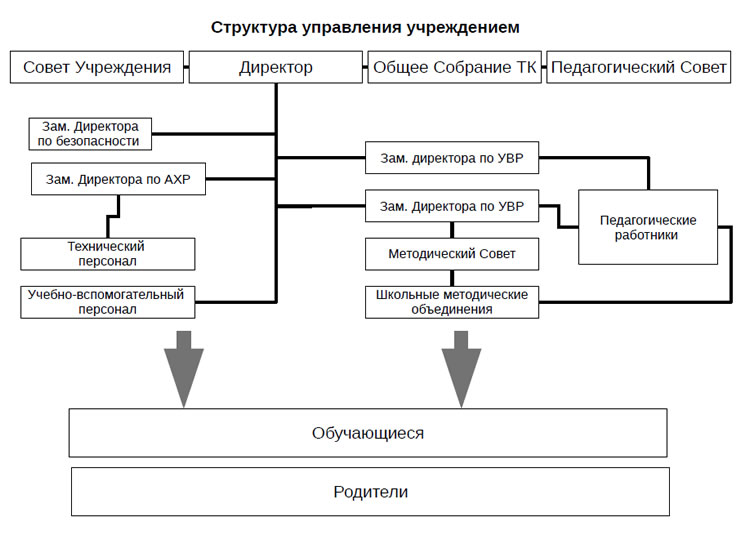 Управление МБОУ ДО «Детская школа искусств» строится на принципах единоначалия и общественно-государственного управления. Административные обязанности распределены согласно Уставу, штатному расписанию, четко распределены функциональные обязанности согласно квалификационным характеристикам. Непосредственное руководством МБОУ ДО «Детская школа искусств» осуществляет прошедший соответствующую аттестацию директор. Директор учреждения назначается и освобождается от должности учредителем. Основными формами самоуправления в МБОУ ДО «Детская школа искусств» являются Совет учреждения, Педагогический совет, Общее собрание трудового коллектива. Также в МБОУ ДО «Детская школа искусств» регулярно созывается общешкольное родительское собрание. Деятельность коллегиальных органов управления регламентируется положениями об этих органах.В МБОУ ДО «Детская школа искусств» оборудован информационный стенд с копиями Устава, лицензией на право ведения образовательной деятельности. При приёме заявления от родителей (законных представителей) педагог доводит до сведения содержание перечисленных документов, о чем делается запись в заявлении. В соответствии с ФЗ от 27.07.2006 г. № 152-ФЗ «О персональных данных», личные дела обучающихся школы были приведены в соответствие. Для совершенствования организационно-управленческой деятельности МБОУ ДО «Детская школа искусств» необходимо дальнейшее укрепление учебно-материальной базы учреждения, и организация последовательной работы по обеспечению безопасности, охраны труда, предупреждению и недопущению террористических актов, борьбы с проявлениями терроризма и экстремизма. Анализ организационно-управленческой деятельности показывает необходимость совершенствования содержания организационно-управленческой и нормативно-правовой деятельности и форм управления учреждением для обеспечения качества образования его открытости и инвестиционной привлекательности.2.2.2 Руководящие кадрыФормирование состава управленческих кадров в МБОУ ДО «Детская школа искусств» осуществляется:по количеству и должностям - на основании Методических рекомендаций по финансированию реализации основных образовательных программ дополнительного образования детей для учреждения дополнительного образования детей системы образования (Приложение к письму Департамента молодёжной политики, воспитания и социальной защиты детей Минобрнауки России от 19.10.2006 г. № 06-1616), исходя из общего количества обучающихся (809 чел.) и количества объединений (72 группы) на 01.09.2014-2015 учебного года;по соответствию требованиям к квалификации - на основании Главы 5 "Педагогические, руководящие и иные работники организаций, осуществляющих образовательную деятельность" Федерального закона "Об образовании в Российской Федерации" № 273-ФЗ от 29.12.2012 г. и Единого квалификационного справочника должностей руководителей, специалистов и служащих, раздел "Квалификационные характеристики должностей работников образования" утверждённых приказом Министерства Здравоохранения и социального развития Российской Федерации.Состав управленческих кадров в учреждении:Руководящие кадры (по данным на 01.04.2015 г.)2.2.3 Оценка системы управленияНа основании приведённой информации можно утверждать, что система управления в МБОУ ДО «Детская школа искусств в 2014-2015 учебном году в основном соответствует нормам действующего законодательства - статья 26 "Управление образовательной организацией" Федерального закона "Об образовании в Российской Федерации".Состав управленческих кадров по количеству соответствует примерному штатному расписанию и Методическим рекомендациям по финансированию реализации основных образовательных программ дополнительного образования детей для учреждения дополнительного образования детей системы образования (Приложение к письму Департамента молодёжной политики, воспитания и социальной защиты детей Минобрнауки России от 19.10.2006 г. № 06-1616).2.3 Анализ и оценка образовательной деятельности2.3.1 Оценка образовательной деятельностиФедеральным законом "Об образовании в Российской Федерации" № 273-ФЗ, в статье 2 " Основные понятия, используемые в настоящем Федеральном законе", определено понятие "образовательная деятельность - деятельность по реализации образовательных программ".Средний уровень освоения образовательных программ на 01.04.2014 г. в целом по МБОУ ДО «Детская школа искусств» (по результатам самоанализов и отчётов работы педагогов дополнительного образования) составил: 82,7% по содержанию и 77,8% по количеству реализованных часов.Выполнение дополнительных общеобразовательных (общеразвивающих) программ на 01.04.2015 года:ХОРЕОГРАФИЧЕСКОЕ ОТДЕЛЕНИЕТЕАТРАЛЬНОЕ ОТДЕЛЕНИЕХУДОЖЕСТВЕННОЕ ОТДЕЛЕНИЕМУЗЫКАЛЬНОЕ ОТДЕЛЕНИЕОТДЕЛЕНИЕ ЖУРНАЛИСТИКИДОШКОЛЬНОЕ ОТДЕЛЕНИЕОТДЕЛЕНИЕ ИНОСТРАННЫХ ЯЗЫКОВДеятельность по реализации дополнительных общеобразовательных программ рассмотрена по двум показателям: по содержанию (темам) и по нормам времени (количеству часов), отведённым на освоение программ. Полученный результат по каждой реализуемый программе позволяет оценить образовательную деятельность по учреждению в целом. По МБОУ ДО «Детская школа искусств» образовательную деятельность на 01.04. можно оценить на хорошем уровне. На конец 2013-2014 учебного года в МБОУ ДО «Детская школа искусств» (май 2014г.) также был проведён итоговый мониторинг по освоению программ за отчётный период. Средний уровень выполнения дополнительных общеобразовательных программ составил: по содержанию (темам) – 100%, по нормам времени (количеству часов) – 97,5%.2.4 Оценка содержания и качества подготовки обучающихся2.4.1. Характеристика дополнительных общеобразовательных программ, реализуемых в 2014-2015 учебном годуМБОУ ДО «Детская школа искусств» осуществляет организацию образовательного процесса на основании учебных планов и дополнительных общеобразовательных программ, которые определяют содержание образования. Образовательная программа на 2014-2015 учебный год разработана педагогическим коллективом учреждением самостоятельно, с учётом запросов детей, потребностей семьи, образовательных учреждений, особенностей социально-экономического развития региона и национально-культурных традиций, принята Педагогическим советом и утверждена директором учреждения.Образовательная деятельность в МБОУ ДО «Детская школа искусств» в 2014-2015 учебном году организована по дополнительным общеобразовательным (общеразвивающим) программам художественной и социально – педагогической направленности.По программам художественной направленности работают 5 отделений: хореографическое, дошкольное, художественное, театральное, музыкальное. По программам социально – педагогической направленности работают 2 отделения: журналистики и иностранных языков.Цель образовательной программы -  создание оптимальных условий, обеспечивающих получение дополнительного образования по дополнительным общеобразовательным (общеразвивающим) программам художественной и социально-педагогической направленности для- формирования и развития творческих способностей детей;- удовлетворения потребностей детей и подростков в интеллектуальном, нравственном совершенствовании;- формирования социально – активной личности, соответствующей требованиям современного развития общества;- формирования культуры здорового и безопасного образа жизни;- организации свободного времени детей и подростков; - обеспечение адаптации к жизни в обществе; - профессиональной ориентации обучающихся; - выявления и поддержки детей, проявляющих выдающиеся способности. Дополнительные общеобразовательные (общеразвивающие) программы, реализуемые в МБОУ ДО «Детская школа искусств», имеют методическое и дидактическое обеспечение. В дополнительных общеобразовательных программах на 2014-2015 учебный год определены сроки реализации, возраст обучающихся, режим и формы занятий, условия приёма в соответствии с учётом особенностей объединения. В ходе апробации и дальнейшей практической деятельности в рамках программы, в документ вносятся изменения и дополнения, проводятся аналитические исследования, оценка эффективности реализации и методов выявления результативности их освоения, выполнения задач, анализ сохранности контингента и достижений коллектива. В течение одного года, в процессе разработки дополнительной общеобразовательной программы педагогу разрешается ведение образовательной деятельности на основе календарно-тематического планирования. В этом случае календарно-тематические планы согласуются с педагогическим советом и утверждаются директором.  Продолжительность учебных занятий в МБОУ ДО «Детская школа искусств» строится в зависимости от возрастных особенностей обучающихся, профиля объединения и в соответствии с санитарно-эпидемиологическими правилами и нормативами, составляет до 30 минут (для детей дошкольного возраста); до 40 минут (для детей младшего школьного возраста, среднего и старшего школьного возраста). Между занятиями по расписанию на 2014-2015 учебный год установлены обязательные 10 –15 минутные перерывы. Выступления творческих коллективов и солистов в праздничных и тематических мероприятиях учреждения, города и области могут проводиться в выходные и праздничные дни с 10.00 часов до 20.00 часов по графику, утвержденному директором МБОУ ДО «Детская школа искусств».Продолжительность обучения в МБОУ ДО «Детская школа искусств» зависит от сроков реализации выбранной дополнительной общеобразовательной программы. В 2014-2015 учебном году сроки реализации программ определяется от 1 года до 8 лет в соответствии с перечнем реализуемых дополнительных общеобразовательных программ.Для проведения промежуточной и итоговой аттестации в учреждении установлены десятибалльная и зачётная системы оценок. Порядок и формы проведения промежуточной и итоговой аттестации определяется «Положением об организации промежуточной и итоговой аттестации обучающихся».МБОУ ДО «Детская школа искусств» проводит активную работу по выявлению и поддержке детей, проявляющих выдающиеся способности в различных направлениях художественной деятельности, способствует их развитию, содействует участию в конкурсах, олимпиадах, марафонах, смотрах, выставках, фестивалях всех имеющихся уровней.2.4.2. Результаты промежуточной и итоговой аттестации обучающихся с апреля 2014 года по апрель 2015 годаПроверка и оценка знаний учащихся является важным структурным компонентом учебного процесса и осуществляется в соответствии с принципами систематичности, последовательности и прочности в течение всего периода обучения. В школе существует разработанный план внутришкольного контроля  учебного процесса и обеспечению выполнения дополнительных общеобразовательных программ, который включает: Систематический контроль (по итогам занятия) осуществляется для выявления уровня освоения материала. По итогам занятия выставляются оценки по десятибалльной шкале.Периодический контроль проводится по окончанию темы, здесь решается задача проверки освоения пройденной темы, рассчитанной на несколько занятий.Промежуточный контроль осуществляется по итогам полугодия, задачей является определить изменения в уровне развития способностей за данный период обучения, степень освоения дополнительной общеобразовательной программы за истекший период. Форма оценки – дифференцированный зачёт, итоговое занятие, академический концерт, просмотр работ и т.д. (см. «Положение об организации проведения промежуточной и итоговой аттестации обучающихся в МБОУ ДО «Детская школа искусств»).Итоговый контроль знаний служит для выявления уровня освоения учащимися дополнительной общеобразовательной программы за весь период обучения, изменения в уровне развития способностей за данный период обучения. По результатам итогового контроля выдаётся свидетельство об окончании МБОУ ДО «Детская школа искусств» (см. «Положение об организации проведения промежуточной и итоговой аттестации обучающихся в МБОУ ДО «Детская школа искусств»).Итоги промежуточной аттестации обучающихся в 2013-2014 учебном году(май 2014 года)ИТОГО на 31.05 2014 года в основной школе обучалось 366 учащихся, из них:На 10-8 «отлично» –119 учащихсяНа 7-5 «хорошо» – 213 учащихсяНа 4-2 «удовлетворительно» –34 учащихся Получили зачёт по предмету «Тележурналистика» - 22 учащихсяИтоговая аттестация в МБОУ ДО «Детская школа искусств» проводится в форме:итоговых занятий, которые должны пройти в каждой группе объединения (классе)отчетных мероприятий: концертов, просмотров работ, спектаклей и т.д.Если для отчетных мероприятий педагоги МБОУ ДО «Детская школа искусств» предоставляют лучшие номера репертуара отделений, лучшие работы, то по итоговым занятиям определяется уровень освоения каждым учащимся МБОУ ДО «Детская школа искусств» дополнительных общеобразовательных программ в полном объёме и в соответствии с требованиями, прописанным в каждой программе. Итоговая аттестация уровня ЗУН выпускников школы в 2013-2014 учебном году свидетельствуют о том, что значительное число учащихся овладели дополнительными общеобразовательными программами, показали высокий результат.Итоговая аттестация обучающихся в 2013-2014 учебном году(май 2014 года)В 2013-2014 учебном году   выпускников основной школы - 54 уч-ся:художественное отделение – 18 уч-ся (с отличием – 1)отделение журналистики – 8 уч-ся (с отличием – 6)музыкальное отделение – 13 уч-ся (с отличием – 6)театральное отделение: 15 уч-ся (с отличием – 6)драмтеатр - 9 уч-ся (с отличием – 5)театр моды – 6 (с отличием – 1)Из общего числа выпускников свидетельство «с отличием» получили 19 уч-ся – 37% от общего числа выпускников.Для проведения промежуточной и итоговой аттестации учащихся составляется отдельное расписание, где фиксируется объект контроля (класс, группа), содержание контроля и ответственное лицо за проведение данного мероприятия. Расписание составляется дважды в год (в декабре и в мае месяце) за две недели до начала аттестации обучающихся. Для более четкого анализа аттестации были разработаны новые формы отчетной документации: протоколы и сводные ведомости по отделениям, самоанализ педагога дополнительного образования. Итоги промежуточной аттестации обучающихся озвучиваются на педагогических советах школы раз в полугодие в виде отчётов за прошедший период. Итоги промежуточной аттестации 2014-2015 учебный год(декабрь 2014г.)ИТОГО на 31.12 2014 года в основной школе обучается 332 учащихся, из них:На 10-8 «отлично» –83 учащихсяНа 7-5 «хорошо» – 225 учащихсяНа 4-2 «удовлетворительно» – 24 учащихся Итоги промежуточной аттестации учащихся, которые переходят на следующий год обучения, оцениваются таким образом, чтобы можно было определить:- насколько достигнуты прогнозируемые результаты программы каждым обучающимся;- полноту выполнения дополнительной общеобразовательной программы;- обоснованность перевода обучающегося на следующий год обучения;- результативность деятельности обучающегося в течение всего учебного года.В МБОУ ДО «Детская школа искусств» для поддержания мотивации в обучении успешно реализуется форма аттестации учащихся в основной школе (2-я ступень по структуре учреждения) – образовательный марафон. Введена эта форма была изначально на музыкальном отделении под названием «Интеллектуальный марафон по музыкально-теоретическим дисциплинам» (2012 год). С 2013 года на хореографическом отделении был организован Данс-марафон «Сам себе режиссёр». В 2014-2015 учебном году на высоком творческом подъёме обучающихся МБОУ ДО «Детская школа искусств» прошёл 4-й «Интеллектуальный марафон по музыкально-теоретическим дисциплинам» на музыкальном отделении и 3-й Данс-марафон «Сам себе режиссёр» на хореографическом отделении. В 2015-2016 учебном году планируется ввести эту форму промежуточной аттестации обучающихся на театральном и художественном отделениях.В подготовительных группах (1-я ступень по структуре учреждения) контроль по обеспечению выполнения дополнительных общеобразовательным программам осуществляется в форме открытых мероприятий: концертов, итоговых занятий с присутствием родителей (как форма совместного творчества), выставок, спектаклей, просмотров работ, где подводятся итоги, анализируются достигнутые успехи.В МБОУ ДО «Детская школа искусств» созданы все условия для удовлетворения образовательных потребностей детей и родителей города, которые могут выбирать основное направление деятельности, а также посещать дополнительно предметы по выбору, совмещать обучение на двух и более отделениях школы. Педагогический коллектив сосредоточил свою работу над главными целями: - воспитание гармонично развитой личности, с адекватной самооценкой, стремлением к духовному росту и самосовершенствованию - развитие творческих особенностей обучающихся, умений использовать полученные знания в своей деятельности, - формирование представлений о целостности мира через эмоционально-ценностное ориентирование личности. - обеспечение учащемуся возможность сохранения здоровья за период обучения в школе искусств, формировать необходимые знания, умения и навыки по здоровому образу жизни, научить использовать полученные знания в повседневной практике.- развитие познавательных интересов детей, формирование прочных навыков учебной деятельности.2.4.3. Результаты участия учащихся в конкурсно-выставочной деятельности2.5 Оценка организации учебно-воспитательного процесса 2.5.1. Сохранность контингента обучающихся по состоянию на 01.04. 2014-2015 учебного годаСохранность контингента учащихся является важным показателем оценки качества организации учебного процесса, т.к. добровольность посещения занятий по интересам - это основной принцип образовательной деятельности в учреждении дополнительного образования детей. Мониторинг сохранности контингента осуществляется два раза в год (по полугодиям в отчётный период) – декабрь, май. Для составления полной информационно-аналитической справки по учебной работе в школе разработан документ «Отчёт педагога дополнительного образования» (заполняется по полугодиям), где отражены все показатели работы классного руководителя со своими объединениями (от количества обучающихся, сохранности контингента, возрастной характеристики объединений до успеваемости). В своих отчётах классные руководители фиксируют и личные профессиональные достижения, а также достижения обучающихся класса. Мониторинг осуществляется по результатам отчётов педагогов дополнительного образования (по классам, группам (платные услуги) и по отделениям. (см. таблицу «Показатели деятельности» п.2.1 данного отчёта).Изучая спрос родителей и детей города на образовательные услуги, в 2014-2015 учебном году появились новые направления на отделениях: («Декупаж» - художественное отделение), в учебный план театрального отделения (театр моды) по результатам опроса родителей была добавлена возрастная группа детей 7-9 лет, которые являются украшением театра моды «Жар-птица», введён учебный план «Театр моды «Жар-птица»», на театральном и хореографическом  отделениях оформилась 3-я ступень образования с новыми учебными планами «Театр-студия «Муравейник»» и «Театр танца «Фантазия»» соответственно. Обновлены учебные планы на театральном отделении: к учебному плану 3-х летнему (с 11-12 лет), добавлен учебный план на 1 год обучения для обучающихся с 9-10 лет – «Театральная студия». В результате изменений в учебных планах МБОУ ДО «Детская школа искусств», отделения пополнились новыми дополнительными общеобразовательными программами, возросла численность обучающихся (а отсюда и количество объединений), интерес к обучению в МБОУ ДО «Детская школа искусств», возросла сохранность контингента по отделениям.*Сохранность контингента - на 1 апреля 2014 года – 86%, на 31 декабря 2014 года – 99%, на 1 апреля 2015 года – 98% по школе в целом.Сохранность контингента:Мониторинг по сохранности контингента показывает тенденцию к увеличению численности обучающихся в основном за счёт учащихся младшего и среднего школьного возраста. 2.5.2. Участие учащихся в социально-значимой деятельности. Внеурочная и воспитательная работа. Неотъемлемой составляющей полноценного развития учащихся является внеурочная деятельность. В МДОУ ДО «Детская школа искусств» внеклассные мероприятия проводятся согласно плану, утвержденному в начале учебного года. Рамки плана расширяются и корректируются в зависимости от мероприятий, проводимых в городе и других образовательных и социальных учреждениях. В МБОУ ДО «Детская школа искусств» сложилась своя система массовой и досуговой работы по приоритетным направлениям, проверенным временем.Традиционными для нашей школы стали праздники: «День рождения Школы искусств», «Новогоднее представление», «Выпускной вечер», которые не только вносят в будничную школьную жизнь яркие эмоции, но и являются стимулом для дальнейшего общения школьников и плодотворного процесса их обучения. Важной составной частью внеклассной деятельности школы являются мероприятия в рамках календарных событий и праздничных декад: «День музыки», «День Учителя», «День пожилого человека», «День матери», «День инвалидов», а также другие календарные даты: «День защитника Отечества», «Международный женский день», «День Победы», «Международный День защиты детей». Такие мероприятия призваны воспитывать у подрастающего поколения чувство патриотизма, любовь к родному краю, заботу о ближнем, уважение к старшему возрасту, толерантность. Одним из направлений внеклассной работы МБОУ ДО «Детская школа искусств» является организация по инициативе педагогического коллектива городских фестивалей и конкурсов. К ним относятся, ставшие с течением времени традиционными, Муниципальный открытый конкурс портрета «Моя любимая мама» ко Дню матери, Муниципальный фестиваль – конкурс «Любимая музыка», Муниципальный фестиваль, посвященный Международному Дню танца.Большой вклад в культурно – просветительскую деятельность МБОУ ДО «Детская школа искусств» вносят творческие коллективы, образованные на отделениях:- Театр – студия «Муравейник» («Образцовый коллектив»),- Театр танца «Фантазия»,- Вокальный ансамбль «Армонико»,- Театр моды «Жар-птица» («Образцовый коллектив»).В среднем в год творческие коллективы и отдельные учащиеся (198 учащихся) принимают участие в 23 конкурсных и фестивальных мероприятиях разного уровня и в 47% становятся победителями и призёрами.В среднем в год МБОУ ДО «Детская школа искусств» проводится 22 мероприятия социальной направленности с общим количеством участников (зрители + артисты) 1600 человек.Для мотивации занятий любимым делом педагоги организовывают совместные поездки с детьми на просмотры концертов мастеров искусств, выставки известных художников, постановки спектаклей и другие мероприятия (в среднем в год 6-10).Участие обучающихся МБОУ ДО «Детская школа искусств» в конкурсах разного уровня дает возможность не только определить уровень освоения ими образовательных программ, но и расширить кругозор по предметной направленности, пережить ситуацию успеха, воспитать такие качества, как воля к победе, чувство коллективизма, желание совершенствования исполнительского мастерства, уверенности в себе.В традициях МБОУ ДО «Детская школа искусств» теперь уже постоянно действующее календарно – тематическое оформление лучшими работами изобразительного творчества учащихся витрин и коридоров школы, Администрации города, Детской библиотеки, городского Дома культуры, Дома – музея им. С. Дурылина. Проектируемый МБОУ ДО «Детская школа искусств» духовно-нравственный рост ребенка, подростка, взрослого – это совместный многолетний труд многих людей, профессионалов, для которых незыблемыми остаются идеалы добра и красоты. И способствует этому не только реализация многочисленных образовательных программ и творческих проектов, но и последовательная деятельность по развитию единого социального пространства, созданию в учреждении теплой и доброжелательной атмосферы.Важным элементом концепции воспитания в школе искусств является организация социально-значимой деятельности учащихся и педагогов через культурно-образовательные и социальные проекты. Занятие искусством, художественной деятельностью призваны способствовать формированию у молодых людей образного видения мира, воспитывать нравственные качества человека – гражданина. Исследовательский подход делает обучающихся творческими участниками процесса познания, а не пассивными потребителями информации; педагоги становятся соучастниками процесса познания мира.МБОУ ДО «Детская школа искусств» реализует Программу развития на 2013-2018 гг. «Воспитание патриотизма и гражданственности детей и молодежи в рамках социокультурного пространства малой родины» в рамках которой ведётся образовательная, воспитательная, исследовательская работа по реализации следующих проектов:1. «Клуб «Родники»» - образовательный модуль культурологической, краеведческой направленности; действует на основе Положения о клубе, программы деятельности и ежегодного плана.2. Международный проект «Двуязычие». Цель: «Сохранение, активизация и пропаганда русского языка и культуры в России и за рубежом». Проект существует не первый год и имеет большой успех. В нем участвует молодежь театрального отделения ДШИ, а также детские и молодежные театры Европейских государств – Дании, Германии, Финляндии. 3. Музыкальный салон «Серебряная лира». Цель: «Культуросообразная совместная досуговая деятельность субъектов ДШИ». Проводится в декабре ежегодно. Тематика проекта носит вариативный характер, и соотносится с ежегодным планом работы по Программе развития. Салон вбирает в себя музыкальные, исторические, литературные и культурные ценности одновременно. 4. «Пленэр «Вишневый сад». Начало проекту было успешно положено летом 2012 года, когда дети и педагоги посетили Дом – музей С. Н. Дурылина в г. Королеве. Затем вышли на пленэр в сад Дома – музея. А итогом исследовательской деятельности педагога и обучающихся исторических событий, происходивших в этом доме, стала выставка работ пленэра и межпленэрных занятий в стенах школы, а затем в городской детской библиотеке и т.д.5. «Вдоль по Троицкой». Интерактивная экскурсионная программа. Предполагает комплекс мероприятий с участием детей, родителей, педагогов (в разработке). 6. «Прошлое и настоящее родного края». Передвижные выставки юных художников. Начало творческой исследовательской деятельности педагогов и обучающихся было положено в 2010 году, когда Учредитель школы выделил новое дополнительное помещение для неё. 7. «Театр против наркотиков!» - Краткосрочный проект. Итоговыми его работами на театральном отделении являются короткие по объёму, но содержательные совместные авторские пьесы участников театра-студии «Муравейник», коллектив которого носит звание «Образцовый». Рождение пьес и их показ происходят после продолжительной исследовательской работы подростков в своём социуме. На показ приглашаются обучающиеся и педагоги из других образовательных учреждений города. 8. Детская газета «Привет!» На повестке - культпросвет!». Цель: «Освещение всех событий, проектов мероприятий МБОУ ДО «Детская школа искусств» и ОУ города». Это проект отделения журналистики нашей школы. Школьная детская газета «Привет» хорошо известна и любима всеми школьниками города и их родителями. Выходит в свет один раз в три месяца. Курирует работу юных журналистов выпускница отделения журналистики, она же является главным выпускающим редактором. «Культурное пространство» - детский и юношеский Фестиваль искусств – заключительный, итоговый проект Программы развития. Вмещает весь спектр художественной деятельности детей и молодежи разных возрастных категорий.2.6 Анализ и оценка качества кадрового состава.В МБОУ ДО «Детская школа искусств» трудятся 27 педагогических работников (основных сотрудников и совместителей). Из них высшее образование имеют 23 сотрудника, что составляет 85 % от общего состава педагогических работников. Педагогический стаж более 10 лет имеют 19 педагогических работников (70 % от общего состава педагогических работников). Высшую квалификационную категорию имеют 12 педагогических работников (44 % от общего состава педагогических работников). Первую квалификационную категорию имеют 3 педагогических работника (11 % от общего состава педагогических работников). Аттестацию на соответствие должности за обозначенный период прошли 3 педагогических работника (11 % от общего состава педагогических работников). На основании п. 18 Порядка аттестации педагогических работников государственных и муниципальных образовательных учреждений, не прошли аттестацию на соответствие должности 9 педагогических работников (33% от общего состава педагогических работников). На период с 01.09.13 года по 01.04.2015 года повысили профессиональную подготовку на курсах повышения квалификации 5 руководящих работников и 18 педагогических работников.2.6.1. Информация о педагогических кадрах (по данным на 01.04.2015 г.)2.6.2. Информация о повышении квалификацииВ период с 1.04.2014 г. по 1.04 2015 г. курсовую подготовку прошли 7 педагогических работников и 1руководящий работник:2.6.3. Аттестация педагогических и руководящих работников2.6.4. Участие в конкурсах профессионального мастерстваМосковский областной конкурс педагогов дополнительного образования детей «Сердце отдаю детям» - участник финала педагог дополнительного образования Муравьева Ю.П. Анализ и оценка качества учебно-методического процессаВ МБОУ ДО «Детская школа искусств» ведется методическая работа, целью которой является повышение уровня профессиональной культуры педагога и педагогического мастерства для сохранения стабильно положительных результатов и повышения результативности образовательного процесса в детских объединениях и в целом, в учреждении. Для этого системно выполняется работа, направленная на получение положительных результатов.  В своей деятельности педагогический коллектив следует утвержденному в начале учебного года плану методической работы по нескольким направлениям: Работа над методической темой года:- 2 семинара по методической теме года: «Качество образовательного процесса: образовательные, педагогические, здоровьесберегающие технологии в арсенале педагога дополнительного образования» (2 полугодие 2013-2014 учебного года);-  3 семинара по теме: «Методическая подготовка педагогического работника учреждения дополнительного образования как условие повышения результативности образовательно - воспитательного процесса» (1, 2 полугодия 2014-2015 учебный года). Вниманию педагогов представлены 10 методических докладов. Из них:- «Методическая подготовка педагога по классу фортепиано как условие повышения результативности образовательного процесса» - Казарян С. М.;- «Развивающие формы обучения детей на занятиях общего фортепиано музыкального отделения школы искусств» - Кошелева В. Ю.;- «Методика обучения на духовых инструментах» - Тимошенко М. К.Проведены 2 мастер – класса;Проведены 3 открытых занятия. Из них:- «Работа над полифонией в младших классах музыкального отделения школы искусств» - Казарян С. М.;-  «Аккомпанемент на уроках общего фортепиано в старших классах музыкального отделения школы искусств» - Кошелева В. Ю.;- «Танцевальный жанр в инструментальной музыке» (открытое занятие – концерт) - Тимошенко М. К.Состоялся обмен мнениями, профессиональным опытом. Работа каждого педагогического работника по теме года осмысливалась, корректировалась.  Результатом работы по этому направлению деятельности стала тематическая папка с методическими докладами, методическими разработками педагогов. Мастер – классы педагогов художественного отделения, вошедшие в состав ГМО пдо как «секция ИЗО» (координатор Шаронова Т. И.), решено было считать городским постоянно действующим семинаром на тему: межпредметная интеграция в рамках образовательной области «Изобразительное искусство»». Так как по своей направленности, цельности, содержательной наполненности, количеству и качеству проведенные мастер – классы соответствуют статусу постоянно действующего семинара.- Аттестация педагогических и руководящих работников:В период с 1.04. 2014 года по 1.04. 2015 года в МБОУ ДО «Детская школа искусств» аттестацию успешно прошли:на высшую квалификационную категорию: 2 руководящих работника директор Максумова Л. В.;зам. директора по УВР Бурлакова О. Г..7 педагогических работников:Муравьева Ю. П.;Мухина Э. В.;Терешкина О. Л.;Тимошенко М. К.;Гриштаев К. Л.;Ярмола Н. Н.;Бирюкова Л. В.на 1 квалификационную категорию:2 педагогических работника:Казарян С. М.;Кошелева В. Ю. на соответствие должности:3 педагогических работникаТерентьева Л. А.;Боголепова С. В. (концертмейстер);Кошелева В. Ю. (концертмейстер).- Повышение профессиональной подготовки на КПКВ период с 1.04.2014 г. по 1.04 2015 г. курсовую подготовку прошли 7 педагогических работников и 1руководящий работник.- Работа по плану мероприятий Программы развития МБОУ ДО «Детская школа искусств» на 2013-2018 гг.За обозначенный период проведены: музыкальный салон «Серебряная лира» - «Нам не дано предугадать, как наше слово отзовется…» (музыкальное отделение), пленэр «Вишневый сад» (художественное отделение), интерактивная игра «Государев двор» (театральное отделение), семинар на тему: «Абрамцево. Славянофилы» (отделение журналистики), экскурсионные поездки в Абрамцево, Троице – Сергиеву Лавру, Государственный Исторический музей в Москве (выставка, посвященная 700-летию Пр. Сергия Радонежского).Учебно-методические разработки. Перечень информационных и методических материалов в период с 1.04.2014 года – 1.04.2015 годаУчастие в постоянно действующих семинарах.30 апреля 2014 года состоялся Областной постоянно действующий научно-практический семинар в рамках образовательной инициативы «Наша новая школа». Тема семинара: «Новые подходы к содержанию и организации дополнительного художественного образования детей в условиях модернизации общего образования».  В рамках Круглого стола на тему: «Искусство как фактор воспитания и развития личности детей и подростков в учреждении дополнительного образования» с докладом на тему: «Формы взаимодействия искусства и художественно-творческой деятельности в воспитательной системе школы искусств» выступила заместитель директора по УВР МБОУ ДО «Детская школа искусств» Гусева И.В.03 июня 2014 года – состоялось заседании круглого стола кафедры дополнительного образования и сопровождения детства АСОУ и КБУ (пилотных площадок) «Перспективы развития учреждений дополнительного образования в свете изменяющейся нормативно – правовой базы». В работе круглого стола приняла участие заместитель директора по УВР Гусева И. В.В ноябре 2014 года на базе МБОУ ДО «Детская школа искусств» состоялся Областной семинар «Слово мастера». Наряду с педагогами г. Королев, в работе семинара приняли участие педагоги художественного отделения нашей школы. 12 февраля 2015 г. на базе МБОУ До «Детская школа искусств» в рамках Постоянно действующего проблемного семинара «Педагоги Подмосковья – национальной образовательной инициативе «Наша новая школа» состоялся семинар: «Межведомственное взаимодействие учреждений и организаций в реализации гражданско-патриотического воспитания школьников в   социокультурном пространстве малой Родины». С докладами и презентацией проектов Программы развития МБОУ ДО «Детская школа искусств» на 2013-2018 гг. выступили руководители и педагоги школы:23 марта 2015 года участие педагога дополнительного образования Терентьевой Л. А. в работе городской педагогической конференции: «Обучение и воспитание. Методики и практика».Перспективах деятельности по Программе развития на 2013-2018 гг.Работа на отделениях над внесением изменений и дополнений в содержание дополнительных образовательных программ ( в течение 2 полугодия 2014-2015 учебного года);поездка в Талашкино, Музей «Теремок кн. М. К. Тенишевой» (25 человек);пленер «Вишневый сад» (учащиеся художественного отделения) – в Абрамцево, Сергиевом Посаде, Мураново (20 человек); подготовка и проведение мероприятий по проекту «Вдоль по Троицкой»;проведение мониторинга сформированности осознанного отношения школьников и подростков к базовым ценностям; подготовка к проведению в 2015-2016 учебном году областного семинара для педагогов дополнительного образования детей в рамках Постоянно действующего проблемного семинара «Педагоги Подмосковья – национальной образовательной инициативе «Наша новая школа».2.8 Отчёт о материально-техническом обеспечении образовательной деятельности МБОУ ДО «Детская школа искусств» по состоянию на 01.04. 2015года.МБОУ ДО «Детская школа искусств» является юридическим лицом, обладающим имуществом на праве оперативного управления, лицевыми счетами в органах Федерального Казначейства. МБОУ ДО «Детская школа искусств» располагается в двух помещениях по разным адресам в жилых многоквартирных домах и занимает общую площадь в 769 кв.м. Из них на учебные классы приходится 394 кв.м. Остальные помещения используются в качестве служебных и подсобных, в том числе для хранения театральных костюмов и реквизита художественного фонда. Ежегодно в МБОУ ДО «Детская школа искусств» проводится косметический ремонт силами сотрудников школы, что позволяет сохранять школу в хорошем состоянии. Средства на ведение финансово-хозяйственной деятельности МБОУ ДО «Детская школа искусств» получает из двух источников: местного бюджета и средств от оказания платных образовательных услуг. В соответствии с законодательством РФ в последние годы бюджетные средства поступают МБОУ ДО «Детская школа искусств» в виде субсидий на выполнение муниципального задания. Нормативные затраты на оказание муниципальных услуг определяются методом обратного счета. Эти средства расходуются на оплату труда сотрудников школы (около 90% средств), приобретение коммунальных услуг. Небольшие средства отводятся на укрепление материально-технической базы.Всего на 2014 год было утверждено плановых назначений в сумме 1395,5 тыс. руб.  Расходы учреждения составили:1. По оплате труда с начислениями - 1241,0 тыс.  руб. (89%).2. 1545,0 тыс. руб. отводилось на закупки товаров, работ и услуг.Поскольку доход МБОУ ДО «Детская школа искусств» составляет менее двух миллионов рублей, Федеральный закон, регулирующий закупки в бюджетных организациях, позволяет использовать в закупочной деятельности не конкурентные способы закупок.Всего в 2014 году было заключено и оплачено почти полностью (за небольшим исключением) 35 договоров на услуги связи, коммунальные услуги, охранные услуги, ремонтные (звукоизоляционные) работы в школе по улице Тихонравова, прочие услуги, как- то: подписка, повышение квалификации, сопровождение сайта, приобретение электроэнергии.На приобретение основных средств денег из бюджета не выделялось, основные средства приобретались из средств, полученных от оказания платных образовательных услуг.МБОУ ДО «Детская школа искусств» стала первым образовательным учреждением в городе, начавшим предоставлять платные образовательные услуги населению города. Полученный доход расходуется в основном на укрепление материально-технической базы МБОУ ДО «Детская школа искусств» и приобретение необходимого оборудования.Расходная часть полученных средств распределялась в соответствии с запланированными расходами на выплату заработной платы с начислениями, оплату услуг банка в размере 3% от полученной суммы и приобретение работ, товаров и услуг в рамках Федерального закона для отдельных видов юридических лиц (ФЗ №223).Всего на закупки работ, товаров и услуг из этих средств было заключено 42 договора. Были оплачены (в тыс.руб.):В целях укрепления материально-технической базы были произведены расходы на приобретение музыкального инструмента, мебели, информационных досок, видеотехники, мольбертов, товаров для художественного отделения.Общая сумма, затраченная на укрепление материально-технической базы, составила 619,0 тыс.руб.Кроме того, приобретены расходные и канцелярские материалы, хозяйственные товары, материалы для косметического ремонта, осветительные лампы, вода всего на сумму 116,9 тыс.руб.В связи с ликвидацией бухгалтерии и закрытием лицевых счетов закупочная деятельность была приостановлена и на конец года у школы имеется остаток средств по платным образовательным услугам в сумме 793,0 тыс.руб.Бухгалтерский учёт финансово-хозяйственной деятельности МБОУ ДО «Детская школа искусств» осуществляет (на договорной основе) централизованная бухгалтерия Администрации города.Бухгалтерские отчёты о финансово-хозяйственной деятельности МБОУ ДО «Детская школа искусств» опубликованы на сайте школы в установленном порядке.С 2015 года меняются условия планирования и отчётности по платным образовательным услугам в соответствии с требованиями централизованной бухгалтерии городского комитета образования г. Королёва. Из-за изменений в договорных отношениях с централизованной бухгалтерией, слиянием городов и реконструкцией сайта ЕАСУЗ, до 01.04.2015г. никаких расходов (кроме выплаты заработной платы) не производилось.2.9 Безопасность осуществления образовательного процесса в МБОУ ДО «Детская школа искусств».Безопасность осуществления образовательного процесса – это условия сохранения жизни и здоровья обучающихся и работников, а также материальных ценностей образовательного учреждения от возможных ЧС разного характера.В целях обеспечения безопасных условий труда работников МБОУ ДО «Детская школа искусств» ответственными лицами проводятся:1. Необходимые плановые мероприятия:обучение работников по электробезопасности в оборудованных учебных помещениях (аудитории) исполнителя, расположенные в пределах территории городского округа Королёв Московской области (2 человека),обучение работников по программе пожарно-технического минимума на базе АОУ ЛНИП (г.Королёв, ул. Циолковского, д..9) (3 человека);ежегодная проверка знаний неэлектрического персонала,инструктажи по ТБ (вводный, первичный, повторный, целевой),инструктажи по пожарной безопасности,инструктаж по электробезопасности,инструктажи педагогов по проведению внеаудиторных школьных и внешкольных мероприятий,инструктажи учащихся, участников внеаудиторных школьных и внешкольных мероприятий,инструктажи по действиям в условиях возникновения ЧС природного, техногенного и биохимического характера,отработка планов эвакуации с работниками и учащимися школы. плановые проверки исправности АУПС и СОУЭ, системы видеонаблюдения, первичных средств пожаротушения, состояния путей эвакуацииконтроль по состоянию обеспечения ответственными лицами безопасных условий осуществления образовательного процесса,профилактические прививки: сезонные и возрастные.2. Обеспечение работников средствами индивидуальной защиты: технический персонал школы своевременно обеспечивается СИЗ.3. Обеспечение помещений первичными средствами пожаротушения: помещения школы оснащены первичными средствами пожаротушения согласно ПТР.На улучшение безопасных условий осуществления образовательного процесса в школе было затрачено 141,1 тыс. руб. бюджетных и внебюджетных средств.Результатами работы ответственных лиц МБОУ ДО «Детская школа искусств» являются: отсутствие случаев детского и взрослого травматизма, отсутствие случаев проникновения в помещения школы лиц, представляющих угрозу жизни и здоровью работников и учащихся, нанесению школе материального ущерба. 3.Обобщение полученных результатов самообследованияЗадачи развития МБОУ ДО «Детская школа искусств» на 2015 – 2016 учебный год:Совершенствование содержания организационно-управленческой и нормативно-правовой деятельности и форм управления МБОУ ДО «Детская школа искусств» для обеспечения качества образования его открытости и инвестиционной привлекательности;Усиление контроля за соблюдением законодательства в области образования, обеспечением качества образования и ведением документооборота в МБОУ ДО «Детская школа искусств»;Совершенствование образовательного процесса путем внедрения современных образовательных педагогических технологий и обеспечения информационной открытости.Совершенствование образовательного процесса путём разработки и внедрения дополнительных образовательных предпрофессиональных программ для основной школы (3-я ступень обучения) МБОУ ДО «Детская школа искуссв».Совершенствование научно-методического обеспечения деятельности МБОУ ДО «Детская школа искусств», развитие педагогического ресурса средствами повышения профессионального мастерства и формирование информационно-коммуникативного пространства.Осуществление совместной деятельности с государственными, муниципальными, общественными организациями и учреждениями и взаимодействие с надзорными органами, регламентирующими и контролирующими деятельность учреждения, для обеспечения безопасности  сотрудников и обучающихся.Совершенствование работы с педагогическими и руководящими кадрами в направлении прохождения курсов повышения квалификации и аттестации педагогических и руководящих работников с целью приведения в соответствие с образовательным и квалификационным цензом;Совершенствование материально-технического обеспечения учреждения, соответствующего современным нормам и требованиям, оснащение средствами обучения и наглядными пособиями, оборудованием, вычислительной и множительной техникой, технологическим оборудованием и инвентарём.Ответственный исполнитель - заместитель директора по УВР Бурлакова О.Г.Согласован Утверждённа Педагогическом советеСоветом учрежденияМБОУ ДО «Детская школа искусств»МБОУ ДО «Детская школа искусств»протокол № 5 от 31.03.15г.Протокол № 8 от 10.04.15г.№ п/пНаименование отделенияСтупень обученияВозраст обучающегосяНаправленность дополнительной общеобразовательной программы1.Музыкальное отделение1-я ступень6-10 летХУДОЖЕСТВЕННАЯ1.Музыкальное отделение2-я ступень7-17 летХУДОЖЕСТВЕННАЯ1.Музыкальное отделение3-я ступень15-17 летХУДОЖЕСТВЕННАЯ2. Театральное отделение1-я ступень9-12 летХУДОЖЕСТВЕННАЯ2. Театральное отделение2-я ступень11-17 летХУДОЖЕСТВЕННАЯ2. Театральное отделение3-я ступень14-17 летХУДОЖЕСТВЕННАЯ3.Хореографическое отделение1-я ступень5-6 летХУДОЖЕСТВЕННАЯ3.Хореографическое отделение2-я ступень7-11 летХУДОЖЕСТВЕННАЯ3.Хореографическое отделение3-я ступень12-17 летХУДОЖЕСТВЕННАЯ4.Художественное отделение1-я ступень7-13 летХУДОЖЕСТВЕННАЯ4.Художественное отделение2-я ступень11-17 летХУДОЖЕСТВЕННАЯ4.Художественное отделение3-я ступень14-17 летХУДОЖЕСТВЕННАЯ5.Дошкольное отделение1-я ступень5-6 летХУДОЖЕСТВЕННАЯ6.Отделение журналистики2-я ступень11-17 летСОЦИАЛЬНО-ПЕДАГОГИЧЕСКАЯ7.Отделение иностранных языков1-я ступень5-11 летСОЦИАЛЬНО-ПЕДАГОГИЧЕСКАЯ№ п/пПоказателиЕдиница измерения1.Образовательная деятельность1.1Общая численность учащихся, в том числе:793 чел1.1.1Детей дошкольного возраста (3 - 7 лет)98  чел.1.1.2Детей младшего школьного возраста (7 - 11 лет)364 чел.1.1.3Детей среднего школьного возраста (11 - 15 лет)248 чел.1.1.4Детей старшего школьного возраста (15 - 17 лет)83 чел.1.2Численность учащихся, обучающихся по образовательным программам по договорам об оказании платных образовательных услуг385 чел.1.3Численность/удельный вес численности учащихся, занимающихся в 2-х и более объединениях (кружках, секциях, клубах), в общей численности учащихся96 чел./12%1.4Численность/удельный вес численности учащихся с применением дистанционных образовательных технологий, электронного обучения, в общей численности учащихся37/0,05%1.5Численность/удельный вес численности учащихся по образовательным программам для детей с выдающимися способностями, в общей численности учащихся01.6Численность/удельный вес численности учащихся по образовательным программам, направленным на работу с детьми с особыми потребностями в образовании, в общей численности учащихся, в том числе:01.6.1Учащиеся с ограниченными возможностями здоровья5 чел.1.6.2Дети-сироты, дети, оставшиеся без попечения родителей1 чел.1.6.3Дети-мигранты01.6.4Дети, попавшие в трудную жизненную ситуацию01.7Численность/удельный вес численности учащихся, занимающихся учебно-исследовательской, проектной деятельностью, в общей численности учащихся68 чел./8,6%1.8Численность/удельный вес численности учащихся, принявших участие в массовых мероприятиях (конкурсы, соревнования, фестивали, конференции), в общей численности учащихся, в том числе198 чел./25%1.8.1На муниципальном уровне52 чел.1.8.2На региональном уровне16чел.1.8.3На межрегиональном уровне01.8.4На федеральном уровне34 чел.1.8.5На международном уровне96 чел.1.9Численность/удельный вес численности учащихся - победителей и призеров массовых мероприятий (конкурсы, соревнования, фестивали, конференции), в общей численности учащихся, в том числе:94 чел./11,9%1.9.1На муниципальном уровне23 чел.1.9.2На региональном уровне2 чел.1.9.3На межрегиональном уровне01.9.4На федеральном уровне12 чел.1.9.5На международном уровне10 чел.1.10Численность/удельный вес численности учащихся, участвующих в образовательных и социальных проектах, в общей численности учащихся, в том числе: 212 чел./26,7%1.10.1Муниципального уровня125 чел.1.10.2Регионального уровня14 чел.1.10.3Межрегионального уровня01.10.4Федерального уровня20 чел.1.10.5Международного уровня53 чел.1.11Количество массовых мероприятий, проведенных образовательной организацией, в том числе:261.11.1На муниципальном уровне 261.11.2На региональном уровне01.11.3На межрегиональном уровне01.11.4На федеральном уровне01.11.5На международном уровне01.12Общая численность педагогических работников23 чел.1.13Численность/удельный вес численности педагогических работников, имеющих высшее образование, в общей численности педагогических работников21чел.91,3/%1.14Численность/удельный вес численности педагогических работников, имеющих высшее образование педагогической направленности (профиля), в общей численности педагогических работников21чел.91,3/%1.15Численность/удельный вес численности педагогических работников, имеющих среднее профессиональное образование, в общей численности педагогических работников2чел./8,69/%1.16Численность/удельный вес численности педагогических работников, имеющих среднее профессиональное образование педагогической направленности (профиля), в общей численности педагогических работников2чел./8,69/%1.17Численность/удельный вес численности педагогических работников, которым по результатам аттестации присвоена квалификационная категория, в общей численности педагогических работников, в том числе:9 чел./39,1%1.17.1Высшая7 чел.1.17.2Первая2 чел.1.18Численность/удельный вес численности педагогических работников в общей численности педагогических работников, педагогический стаж работы которых составляет:23 чел. /100/%1.18.1До 5 лет3 чел./13%1.18.2Свыше 30 лет3 чел./13%1.19Численность/удельный вес численности педагогических работников в общей численности педагогических работников в возрасте до 30 лет4 чел./17,39%1.20Численность/удельный вес численности педагогических работников в общей численности педагогических работников в возрасте от 55 лет5чел./21,73/%1.21Численность/удельный вес численности педагогических и административно-хозяйственных работников, прошедших за последние 5 лет повышение квалификации/профессиональную переподготовку по профилю педагогической деятельности или иной осуществляемой в образовательной организации деятельности, в общей численности педагогических и административно-хозяйственных работников22 чел.1.22Численность/удельный вес численности специалистов, обеспечивающих методическую деятельность образовательной организации, в общей численности сотрудников образовательной организации4 чел.1.23Количество публикаций, подготовленных педагогическими работниками образовательной организации:52 единицы1.23.1За 3 года60 единиц1.23.2За отчетный период52 единицы1.24Наличие в организации дополнительного образования системы психолого-педагогической поддержки одаренных детей, иных групп детей, требующих повышенного педагогического вниманиянет2.Инфраструктура2.1Количество компьютеров в расчете на одного учащегося02.2Количество помещений для осуществления образовательной деятельности, в том числе:82.2.1Учебный класс72.2.2Лаборатория02.2.3Мастерская02.2.4Танцевальный класс12.2.5Спортивный зал02.2.6Бассейн02.3Количество помещений для организации досуговой деятельности учащихся, в том числе:12.3.1Актовый зал12.3.2Концертный зал02.3.3Игровое помещение02.4Наличие загородных оздоровительных лагерей, баз отдыха02.5Наличие в образовательной организации системы электронного документооборота02.6Наличие читального зала библиотеки, в том числе:02.6.1С обеспечением возможности работы на стационарных компьютерах или использования переносных компьютеров02.6.2С медиатекой02.6.3Оснащенного средствами сканирования и распознавания текстов02.6.4С выходом в Интернет с компьютеров, расположенных в помещении библиотеки02.6.5С контролируемой распечаткой бумажных материалов02.7Численность/удельный вес численности учащихся, которым обеспечена возможность пользоваться широкополосным Интернетом (не менее 2 Мб/с), в общей численности учащихся0№ п/пФ.И.О.ДолжностьОБРАЗОВАНИЕОБРАЗОВАНИЕОбщий/педагогический стаж /в данной должности (полных лет)КВАЛИФИКАЦИЯКВАЛИФИКАЦИЯ№ п/пФ.И.О.ДолжностьПрофессиональное образованиеКакое учебное заведение окончил?квалификационная категориягод присвоения1.Максумова Людмила ВикторовнадиректорВысшее.Специальность – русский язык и литература. Квалификация – филолог, преподаватель русского языка и литературы;Якутский Государственный университет, 1987 год.Обучение на двухгодичных курсах профессиональной переподготовки в ГБОУ ВПО АСОУ по теме «Менеджмент в образовании», 2014 г.29/24/10высшаяРаспоряжение главы города № 79 – РП от 03.04.14.2.БурлаковаОльгаГеоргиевнаЗаместитель директора по УВРВысшее.Специальность–фортепиано. Квалификация–преподаватель, концертный исполнитель, концертмейстер, солист камерного ансамбля.Харьковский институт искусств имени Котляревского, 1991год.25/25/8высшаяПр.№ 79 директора МБОУ ДО «Детская школа искусств» от 15.04.143.Гусева ИннаВикторовнаЗаместитель директора по УВРВысшее.Специальность -социально – культурная деятельность. Квалификация – менеджер социально – культурной деятельности; специализация – продюсирование и постановка концертно – зрелищных программ. Квалификация – ведение профессиональной деятельности в сфере дополнительного образования детей.Московский Государственный Университет культуры и искусств, 2002 год.ИПК и ПРНО МО, курс профессиональной переподготовки по теме: «Педагогика и психология дополнительного образования», 1998 год.34/34/13высшаяПр.№ 3135 Мин. Обр. МО от17.11.104.Соломатина ЛюдмилаВасильевнаЗаместитель директора по АХРВысшее.Специальность – экономика кинематографии.Квалификация – экономист кинематографии и телевидения.Всесоюзный Государственный институт кинематографии, 1974 год.38/7/6первая5.Мацкова ВалентинаПетровнаЗаместитель директора по безопасностиВысшее.Специальность – физика. Квалификация – учитель физики средней школы.Орехово – Зуевский педагогический институт, 1979 год.35/20/2перваяПр. № 85 от 11.05.12 МБОУ ДОД№п/пОтделениеКоличество обучающихсяВыполнение программыВыполнение программы№п/пОтделениеКоличество обучающихсяпо темам
 %по количеству часов %1Хореографическое 14981,479,32Театральное 8886,5773Художественное 30678,378,54Музыкальное14584,7755Журналистики2386726Дошкольное5779847Иностранных языков258379ИТОГО79382,7%77,8%№
п/пФ.И.О.
педагогаНазвание программыКоличество обучающихся на 1 апреля 2015 г.Выполнение программыВыполнение программы№
п/пФ.И.О.
педагогаНазвание программыКоличество обучающихся на 1 апреля 2015 г.по темам
 %по количеству часов %Мухина Э.В.Дополнительная общеобразовательная программа «Хореография», основная школа (комплексная):2 класс:Дополнительная общеобразовательная программа «Хореография», основная школа (комплексная):2 класс:Дополнительная общеобразовательная программа «Хореография», основная школа (комплексная):2 класс:Дополнительная общеобразовательная программа «Хореография», основная школа (комплексная):2 класс:1Мухина Э.В.Классический танец1379772Мухина Э.В.Народно-сценический танец1378773Мухина Э.В.Учебная практика139287Мухина Э.В.Дополнительная общеобразовательная программа «Хореография», основная школа (комплексная):3 класс:Дополнительная общеобразовательная программа «Хореография», основная школа (комплексная):3 класс:Дополнительная общеобразовательная программа «Хореография», основная школа (комплексная):3 класс:Дополнительная общеобразовательная программа «Хореография», основная школа (комплексная):3 класс:4Мухина Э.В.Классический танец1276755Мухина Э.В.Народно-сценический танец1276756Мухина Э.В.Современный танец1276757Мухина Э.В.Историко-бытовой и современный бальный танец1277758Мухина Э.В.Учебная практика129287Мухина Э.В.Дополнительная общеобразовательная программа «Хореография», основная школа (комплексная):5-а класс:Дополнительная общеобразовательная программа «Хореография», основная школа (комплексная):5-а класс:Дополнительная общеобразовательная программа «Хореография», основная школа (комплексная):5-а класс:Дополнительная общеобразовательная программа «Хореография», основная школа (комплексная):5-а класс:9Мухина Э.В.Классический танец15797710Мухина Э.В.Народно-сценический танец15777511Мухина Э.В.Современный танец15777512Мухина Э.В.Учебная практика139287Мухина Э.В.Дополнительная общеобразовательная программа «Хореография», основная школа (комплексная):5-б класс:Дополнительная общеобразовательная программа «Хореография», основная школа (комплексная):5-б класс:Дополнительная общеобразовательная программа «Хореография», основная школа (комплексная):5-б класс:Дополнительная общеобразовательная программа «Хореография», основная школа (комплексная):5-б класс:13Мухина Э.В.Классический танец13797714Мухина Э.В.Народно-сценический танец13777515Мухина Э.В.Современный танец13777516Мухина Э.В.Учебная практика139287Мухина Э.В.Дополнительная общеобразовательная программа «Хореография», театр танца «Фантазия» (комплексная)Дополнительная общеобразовательная программа «Хореография», театр танца «Фантазия» (комплексная)Дополнительная общеобразовательная программа «Хореография», театр танца «Фантазия» (комплексная)Дополнительная общеобразовательная программа «Хореография», театр танца «Фантазия» (комплексная)17Мухина Э.В.Классический танец17797718Мухина Э.В.Современный танец17797719Мухина Э.В.Исполнительская практика178279Комарова Н.В.Дополнительная общеобразовательная программа «Хореография», основная школа (комплексная):1 классДополнительная общеобразовательная программа «Хореография», основная школа (комплексная):1 классДополнительная общеобразовательная программа «Хореография», основная школа (комплексная):1 классДополнительная общеобразовательная программа «Хореография», основная школа (комплексная):1 класс20Комарова Н.В.Классический танец13767621Комарова Н.В.Учебная практика138787Комарова Н.В.Дополнительная общеобразовательная программа «Хореография», основная школа (комплексная): 5 классДополнительная общеобразовательная программа «Хореография», основная школа (комплексная): 5 классДополнительная общеобразовательная программа «Хореография», основная школа (комплексная): 5 классДополнительная общеобразовательная программа «Хореография», основная школа (комплексная): 5 класс22Комарова Н.В.Историко-бытовой и современный бальный танец 5А класс15878723Комарова Н.В.Историко-бытовой и современный бальный танец 5Б класс138787№
п/пФ.И.О.
педагогаНазвание программыКоличество обучающихся на 1 апреля 2015 г.Выполнение программыВыполнение программы№
п/пФ.И.О.
педагогаНазвание программыКоличество обучающихся на 1 апреля 2015 г.по темам
 %по количеству часов %Дополнительная общеобразовательная программа «Театр моды», подготовительная группа (комплексная):Дополнительная общеобразовательная программа «Театр моды», подготовительная группа (комплексная):Дополнительная общеобразовательная программа «Театр моды», подготовительная группа (комплексная):Дополнительная общеобразовательная программа «Театр моды», подготовительная группа (комплексная):1Комарова Н.В.Хореография подготовительная группа театра моды586862Бирюкова Л.В.Дефиле подготовительная группа, театр моды59387Бирюкова Л.В.Дополнительная общеобразовательная программа театра моды, основная школа (комплексная):Дополнительная общеобразовательная программа театра моды, основная школа (комплексная):Дополнительная общеобразовательная программа театра моды, основная школа (комплексная):Дополнительная общеобразовательная программа театра моды, основная школа (комплексная):3Бирюкова Л.В.Дефиле 1 класс779754Бирюкова Л.В.Дефиле 2 класс979755Бирюкова Л.В.Стилистика 1 класс790906Бирюкова Л.В.Стилистика 2 класс990907Комарова Н.В.Сценическое мастерство1 класс890908Комарова Н.В.Сценическое мастерство2 класс990909Комарова Н.В.Хореография 1 класс8909010Комарова Н.В.Хореография 2 класс99090Бирюкова Л.В.Дополнительная общеобразовательная программа Театр моды «Жар-птица», (комплексная):Дополнительная общеобразовательная программа Театр моды «Жар-птица», (комплексная):Дополнительная общеобразовательная программа Театр моды «Жар-птица», (комплексная):Дополнительная общеобразовательная программа Театр моды «Жар-птица», (комплексная):11Бирюкова Л.В.Сценическая практика 13827412Бирюкова Л.В.Стилистика13887613Бирюкова Л.В.Дефиле137076Дополнительная общеобразовательная программа «Театр», студия (комплексная):Дополнительная общеобразовательная программа «Театр», студия (комплексная):Дополнительная общеобразовательная программа «Театр», студия (комплексная):Дополнительная общеобразовательная программа «Театр», студия (комплексная):14Муравьёва Ю.П.«Театральная игра» 15877215Комарова Н.В.Дополнительная общеобразовательная программа «Театр», основная школа (комплексная):3 классДополнительная общеобразовательная программа «Театр», основная школа (комплексная):3 классДополнительная общеобразовательная программа «Театр», основная школа (комплексная):3 классДополнительная общеобразовательная программа «Театр», основная школа (комплексная):3 класс15Комарова Н.В.Хореография 11898916Муравьева Ю.П.Основы актерского мастерства111007317Муравьева Ю.П.Сценическая практика11907318Муравьева Ю.П.История про театр11637319Терентьева Л.А.Грим. Постиж116775Дополнительная общеобразовательная программа «Театр-студия «Муравейник»», (комплексная):Дополнительная общеобразовательная программа «Театр-студия «Муравейник»», (комплексная):Дополнительная общеобразовательная программа «Театр-студия «Муравейник»», (комплексная):Дополнительная общеобразовательная программа «Театр-студия «Муравейник»», (комплексная):20Муравьёва Ю.П. Актерское мастерство111007221Муравьёва Ю.П. Сценарное мастерство111007222Муравьёва Ю.П. Проектная деятельность118372№
п/пФ.И.О.
педагогаНазвание программыНазвание программыКоличество обучающихся на 1 апреля 2015 г.Выполнение программыВыполнение программы№
п/пФ.И.О.
педагогаНазвание программыНазвание программыКоличество обучающихся на 1 апреля 2015 г.по темам
 %по количеству часов %Дополнительная общеобразовательная программа «Изобразительное искусство» (младшие, средние, старшие школьники)Дополнительная общеобразовательная программа «Изобразительное искусство» (младшие, средние, старшие школьники)Дополнительная общеобразовательная программа «Изобразительное искусство» (младшие, средние, старшие школьники)Дополнительная общеобразовательная программа «Изобразительное искусство» (младшие, средние, старшие школьники)Дополнительная общеобразовательная программа «Изобразительное искусство» (младшие, средние, старшие школьники)1Ярмола Н.Н.«Дизайн» старшие школьники«Дизайн» старшие школьники1386862Ярмола Н.Н.«Изобразительное искусство» младшие школьники«Изобразительное искусство» младшие школьники1686863Ярмола Н.Н.«Изобразительное искусство» средние школьники«Изобразительное искусство» средние школьники1686864Марусова Ю.Н.«Изобразительное искусство» младшие школьники«Изобразительное искусство» младшие школьники5693935Ахмадулина Д.С.«Изобразительное искусство» старшие школьники«Изобразительное искусство» старшие школьники2693936Ахмадулина Д.С.«Изобразительное искусство» младшие школьники«Изобразительное искусство» младшие школьники1393937Ахмадулина Д.С.«Изобразительное искусство» средние школьники«Изобразительное искусство» средние школьники1193938МатвиенкоН.В.«Изобразительное искусство» младшие школьники«Изобразительное искусство» младшие школьники4893939Боско А.Ю.«Изобразительное искусство» младшие школьники«Изобразительное искусство» младшие школьники4089899Боско А.Ю.Дополнительная общеобразовательная программа «Изобразительное искусство» (основная школа, 1-4 классы)Дополнительная общеобразовательная программа «Изобразительное искусство» (основная школа, 1-4 классы)Дополнительная общеобразовательная программа «Изобразительное искусство» (основная школа, 1-4 классы)Дополнительная общеобразовательная программа «Изобразительное искусство» (основная школа, 1-4 классы)Дополнительная общеобразовательная программа «Изобразительное искусство» (основная школа, 1-4 классы)10Ярмола Н.Н.Рисунок1А13868611Ярмола Н.Н.Живопись1Б16868612Ярмола Н.Н.Рисунок2-А16868613Ярмола Н.Н.Скульптура2-А13747414Ярмола Н.Н.Живопись3-А12697615Ярмола Н.Н.Рисунок3-Б13767616Ярмола Н.Н.Скульптура3-Б13767617Ярмола Н.Н.Рисунок417747418Ярмола Н.Н.Скульптура417747419Ярмола Н.Н.Композиция станковая417757520Ярмола Н.Н.Композицияприкладная417757521Ярмола Н.Н.Проектная композиция417767622Марусова Ю..Н.Живопись1-А14777723Марусова Ю..Н.Проектная композиция1А, 1Б14767624Марусова Ю..Н.Живопись1-А14727225Марусова Ю..Н.Композиция станковая1-А14777726Марусова Ю..Н.КомпозицияПрикладная1-А14777727Марусова Ю..Н.Композиция станковая1-Б16757528Марусова Ю..Н.Композицияприкладная1-Б16757529Марусова Ю..Н.Скульптура1-Б16767630Марусова Ю..Н.Живопись2-А13747431Марусова Ю..Н.Скульптура2-Б8747432Марусова Ю..Н.Композицияприкладная3-А12777733Марусова Ю..Н.Композиция станковая3-Б13777734Марусова Ю..Н.Композицияприкладная3-Б13777735Ахмадулина Д.С.Композиция станковая2-А13767636Ахмадулина Д.С.Композицияприкладная2-А13767637Ахмадулина Д.С.Композиция станковая3-А12647438Ахмадулина Д.С.Рисунок3-А12747439Ахмадулина Д.С.Скульптура3-А12747440Ахмадулина Д.С.Проектная композиция3А, 3Б14767641Боско А.Ю.Скульптура1-А14737342Боско А.Ю.Рисунок1-Б16747443Боско А.Ю.Живопись2-Б8727244Боско А.Ю.Рисунок2-Б8747445Боско А.Ю.Проектная композиция2А, 2Б13767646Боско А.Ю.Живопись3-Б13697047Боско А.Ю.Живопись4177874№
п/пФ.И.О.
педагогаНазвание программыКоличество обучающихся на 1 апреля 2015 г.Выполнение программыВыполнение программы№
п/пФ.И.О.
педагогаНазвание программыКоличество обучающихся на 1 апреля 2015 г.по темам
 %по количеству часов %Дополнительная общеобразовательная программа «Вокальный ансамбль». подготовительная студияДополнительная общеобразовательная программа «Вокальный ансамбль». подготовительная студияДополнительная общеобразовательная программа «Вокальный ансамбль». подготовительная студияДополнительная общеобразовательная программа «Вокальный ансамбль». подготовительная студия1Шапошников М.И.«Вокальная студия. 1 год»308475Дополнительная общеобразовательная программа «Музыка. Инструментальные классы» (комплексная) Дополнительная общеобразовательная программа «Музыка. Инструментальные классы» (комплексная) Дополнительная общеобразовательная программа «Музыка. Инструментальные классы» (комплексная) Дополнительная общеобразовательная программа «Музыка. Инструментальные классы» (комплексная) 2Бурлакова О.Г.«Музыкальный инструмент. Фортепиано. 8 лет»584793Бабурина Т.Н.«Сольфеджио. 7 лет»1-4 классы7596774Бабурина Т.Н.«Музыкальная литература. 4 года»780755Бабурина Т.Н.«Элементарная теория музыки. 1 год»490756Берест О.А.«Музыкальный инструмент. Скрипка. 8 лет»1384727Гриштаев К.Л.«Музыкальный инструмент. Фортепиано. 8 лет»1684738Гусева И.В.«Музыкальный инструмент. Фортепиано. 8 лет»784729Кошелева В.Ю.«Музыкальный инструмент. Фортепиано. 8 лет»1847210Кошелева В.Ю.«Общее фортепиано. 5 лет»5847711Карапетян С.М.«Музыкальный инструмент. Фортепиано. 8 лет»2847312Карапетян С.М.«Музыкальный инструмент. Фортепиано. 5 лет» 1847213Карапетян С.М.«Общее фортепиано. 5 лет»2847214Манушевич Н.К.«Музыкальный инструмент. Гитара. 5 лет»3847515«Музыкальный инструмент. Гитара. 7 лет»8847516Тимошенко М.К.«Музыкальный инструмент. Флейта. 8 лет»9847317Федоренко Л.Е.«Сольфеджио. 7 лет», 5-7 классы23957718Федоренко Л.Е.«Музыкальная литература. 4 года», 5-7 классы23907719Федоренко Л.Е.«Элементарная теория музыки. 1 год»19077Дополнительная общеобразовательная программа «Музыка. Класс вокала». 7 летДополнительная общеобразовательная программа «Музыка. Класс вокала». 7 летДополнительная общеобразовательная программа «Музыка. Класс вокала». 7 летДополнительная общеобразовательная программа «Музыка. Класс вокала». 7 лет20Бабурина Т.Н.«Сольное пение. 7 лет»2626521Шапошникова И.А.«Сольное пение. 7 лет»78483Дополнительная общеобразовательная программа «Музыка. Хоровой класс». 7 летДополнительная общеобразовательная программа «Музыка. Хоровой класс». 7 летДополнительная общеобразовательная программа «Музыка. Хоровой класс». 7 летДополнительная общеобразовательная программа «Музыка. Хоровой класс». 7 лет22Шапошникова И.А.«Хор. 7 лет»43847523Шапошникова И.А.«Вокальный ансамбль. 7 лет»358483№
п/пФ.И.О.
педагогаНазвание программыКоличество обучающихся на 1 апреля 2015 г.Выполнение программыВыполнение программы№
п/пФ.И.О.
педагогаНазвание программыКоличество обучающихся на 1 апреля 2015 г.по темам
 %по количеству часов %1Максумова Людмила Викторовна«Основы журналистики и культуры речи» 2 класс1485792Максумова Людмила Викторовна«Основы журналистики и культуры речи» 1 класс98771№
п/пФ.И.О.
педагогаНазвание программыКоличество обучающихся на 1 апреля 2015 г.Выполнение программыВыполнение программы№
п/пФ.И.О.
педагогаНазвание программыКоличество обучающихся на 1 апреля 2015 г.по темам
 %по количеству часов %1Терентьева Л.А.Изобразительное творчество для дошкольников4078832Боско А.Ю.Изобразительное творчество для дошкольников118085№
п/пФ.И.О.
педагогаНазвание программыКоличество обучающихся на 1 апреля 2015 г.Выполнение программыВыполнение программы№
п/пФ.И.О.
педагогаНазвание программыКоличество обучающихся на 1 апреля 2015 г.по темам
 %по количеству часов %1Курушина Т.В.«Английский язык»980752Кошелева В.Ю.«Английский язык»168583Отделение/классВСЕГО уч-ся на 31.05 2014г.Аттестовано10-5%4-2%Отделение журналистикиКласс журналистики222222100% --Класс тележурналистики2222зачёт100%-МузыкальноеОтделение13013012294%86%Хореографическое отделение51514588%6-Театральное отделениеКласс театра24242292%28%Класс театра моды161616100%--Класс мастерской театра кукол1010 8 80%220%Художественное отделение 919171 77%1623%Отделение/классВСЕГО уч-сяна 31.05 2014г.Аттестовано10-5%4-2%Отделение журналистики23231983%4 17%МузыкальноеОтделение11611611297%43%Хореографическое отделение72726286%1024%Театральное отделениеКласс театра11111091%19%Класс театра моды151515100%--Художественное отделение 95959095%55%Фестивально – конкурсная, культурно-просветительская, воспитательная работав МБОУ ДО «Детская школа искусств» на 2014 — 2015 учебный годФестивально – конкурсная, культурно-просветительская, воспитательная работав МБОУ ДО «Детская школа искусств» на 2014 — 2015 учебный годФестивально – конкурсная, культурно-просветительская, воспитательная работав МБОУ ДО «Детская школа искусств» на 2014 — 2015 учебный годФестивально – конкурсная, культурно-просветительская, воспитательная работав МБОУ ДО «Детская школа искусств» на 2014 — 2015 учебный годФестивально – конкурсная, культурно-просветительская, воспитательная работав МБОУ ДО «Детская школа искусств» на 2014 — 2015 учебный годМеждународный уровеньРегиональный,
Федеральный уровеньГородскиемероприятия, конкурсыОбщешкольные мероприятия, выставкиПоездки, шефство,межкультурные связиТеатральное отделение:Международный фестиваль «Подмосковные вечера. Детскаястраница»Диплом  за лучшую актерскую работу - Швецова Александра, 14 лет;Диплом  за лучшую актерскую работу  - Амирян Георгий, 17 лет.10 человек.Хореографическое отделение, хореографический ансамбль «Фантазия»:Международный конкурс – фестиваль «Звезды Коста – Бравы»Гран – При – младшая группа;Гран – При – старшая  группа;Лауреат 1 степени – Романюгина Мария;Лауреат 2 степени – Мухина Жаннетта.40 человек.Международный конкурс «Мировые таланты», г. Москва – 40 человек.Художественное отделение:Международная Арт - олимпиада «Ричи Райфест» в БолгарииГран – При –Бахрушина Анастасия;Лауреат 1 степени -  Гордеев Александр, Лауреат 1 степени -  Дмитракова Юлия.6 человек.Художественное отделение:VI Российский Открытый конкурс детских рисунков,посвященный 80 – летию рождения Ю. А. ГагаринаДиплом 1 место – Баулина Светлана (возрастная группа 14-17 лет);Диплом 1 место – Белкина Ксения (возрастная группа 12 - 13 лет);Диплом 2 место – Курьянова Кристина (возрастная группа 12 - 13 лет);Диплом 2 место – Пикина Дарья (возрастная группа 14-17 лет);Диплом 3 место – Киселева Дарья (возрастная группа 12 - 13 лет);Диплом 3 место – Кравцова Дарья (возрастная группа 7 - 9 лет);Диплом 3 место – Баракова Мария (возрастная группа 10 - 11 лет);Региональный конкурс дизайна «Дизайн – вчера, сегодня, завтра»;- 2 место в номинации «Дизайн интерьера» – Ярмола ЮлияВсероссийский конкурс «Помним, гордимся!» - 9 человек.Отделение журналистикиРедакция газеты  «Привет!»:VIII Российский конкурс теле, кино, радио проектов и детских телевизионных работДиплом участника-Редакция газеты  «Привет!».Отделение журналистики:X Открытый молоконкурс журналистов «Пингвины пера», 7 человек._Победитель в номинации «Большие надежды» - Первухина Алена;- 3 место – Петелина НадеждаТеатральное отделение. Театр моды «Жар – птица»:В рамках областного Фестиваля «Юные таланты Московии» Конкурс  театров моды «Подиум – 2015», 7 человек.Театральное отделение:Новогодний спектакль для детей города «праздник кота Варфоломея», 12 человек.Музыкальное отделение:III Муниципальный фестиваль  «Любимая музыка», посв. Проведению Года Культуры в России:Конкурс юных музыкантов.(в 5-и номинациях):Лауреат I степени – 3, Лауреат II степени – 4, Лауреат III степени – 4,Дипломант I степени – 3, Дипломант II степени – 3.«Праздник хоров, хоровых ансамблей и солистов» - 15 человек;«Олимпиада по музыкально – теоретическим дисциплинам» - 4 человека.Хореографическое отделение, хореографический ансамбль «Фантазия»:Музыкальное отделение, вокальный ансамбль «Армонико»:Участие в городских концертах, посвященных Дню Победы,Дню города. – 25 человек.Хореографическое отделение, хореографический ансамбль «Фантазия»:Неделя дополнительного образования г. Королев.Фестиваль творческих коллективовВыступление: «Небеса». – 16 человек.Музыкальное отделение, вокальный ансамбль «Армонико»:Муниципальный фестиваль детского творчества, г. Пушкино Моск. обл. – 15 человек.Художественное отделение.Выставки в витрине школы – «Осень»,- «Зима» -«Весна», 30 человекМузыкальное отделение:Интеллектуальный марафон по музыкально – теоретическим дисциплинам;-55 человекХореографическое отделение:Данс – марафон, 40 человек;Отчетный концерт хореографического отделения, 40 человек.Театральное отделение:Тематический вечер, посвященный 125 -летию со дня рождения Бориса Пастернака, 18 человек;Бал, посвященный Дню Святого Валентина», 25 человек;Показ спектакля «ФАРС 1914», 36 человек;К 70-летию Победы в Вов:Символическая «Лента памяти 1941-1945»;Стенд, посвященный подвигу Болшевских Героев – курсантов»;Конкурс рисунков «Победа деда – моя Победа!», 15 человек.2 Концерта вокального ансамбля «Армонико»: «Вам, Ветераны!» - к 70-летию Победы в Вов. – 20 человек.Концерт педагогов школы «Вам, Ветераны!» - к 70-летию Победы в Вов. – 8 человек.Отчетный концерт музыкального отделения, посвященный 70-летию Победы, 40 человек.Литературная конференция клуба «Родники» «Мы вашей славы наследники!», 30 человек.В рамках Программы развития на 2013-2018 гг:Поездка в Музей им. Ф. И. Тютчева в Мураново, 10 человек (отд. журналистики, музыкальное);Поездка в Государственный исторический музей, г.. Москва на выставку, посв 700-летию Пр. Сергия Радонежского. 10 человек (отд. журналистики, музыкальное);интерактивная игра «Государев двор». Участники игры узнали об истории возникновения и развития театра в районе северо – востока Москвы и Подмосковья. В мероприятии приняли участие более 50 детей разного возраста, проживающих в нашем городе и обучающихся в муниципальных образовательных учреждениях. Выставка в вестибюле школы «К 700- летию Пр. Сергия Радонежского».Рождественский музыкальный салон: «Нам не дано предугадать, как наше слово отзовется…», посвященный творчеству Тютчева и Баратынского.Работа в клубе «Родники»: 5 февраля 2015 года состоялся семинар: «Абрамцево. Славянофилы». В семинаре приняли участие учащиеся МБОУ ДО «Детская школа искусств» и других образовательных учреждений города. Участниками  клуба были подготовлены доклады. Состоялось обсуждение темы о философских исканиях западников и славянофилов, которая в наши дни вновь стала очень актуальной. Учебный год2012-20132013-20142014-20151-е полугодиеСохранность контингента80%86%98%№ п/пПоказатели 2013-2014 учебного года на 01.04.2014г.Единица измерения1.Образовательная деятельность1.1Общая численность учащихся, в том числе:839 чел.1.1.1Детей дошкольного возраста (3 - 7 лет)124 чел.1.1.2Детей младшего школьного возраста (7 - 11 лет)333 чел.1.1.3Детей среднего школьного возраста (11 - 15 лет)244 чел.1.1.4Детей старшего школьного возраста (15 - 17 лет)138 чел.№ п/пПоказатели 2014-2015 учебного года на 01.04.2015г.Единица измерения1.Образовательная деятельность1.1Общая численность учащихся, в том числе:795 чел.1.1.1Детей дошкольного возраста (3 - 7 лет)84 чел.1.1.2Детей младшего школьного возраста (7 - 11 лет)343 чел.1.1.3Детей среднего школьного возраста (11 - 15 лет)284 чел.1.1.4Детей старшего школьного возраста (15 - 17 лет)84 чел.№ФИОДолжность, отделениеГод рожденияПрофессиональное образованиеКакое учебное заведение окончилСтажобщий/педагогический/ в данном учреждении1Ахмадулина Диана СергеевнаПедагог дополнительного образования (художественное отделение)1991Неокоченное высшее Московский Государственный педагогический университет0/0/02Бабурина Татьяна НиколаевнаПедагог дополнительного образования (музыкальное отделение)Педагог – организатор (совмещен)1981Высшее Специальность – музыкальное искусство эстрады; квалификация – концертный певец, солист ансамбля, преподавательСпециальность – теория музыки; квалификация – преподаватель музыкально – теоретических дисциплинМосковский Государственный университет культуры и искусств,  2009 годМосковское областное базовое музыкальное училище им. А. Скрябина, 2000 год16/13/03Берест Ольга АлексеевнаПедагог дополнительного образования (музыкальное отделение)1958Высшее Специальность – скрипка; квалификация – солист оркестра, преподаватель, артист камерного ансамбляКиевская  Государственная консерватория, 1983 год28\14\74Бирюкова Людмила ВикторовнаПедагог дополнительного образования (театральное отделение)1978Высшее Специальность – художественное проектирование изделий из кожи; квалификация – художник стилистМосковский Государственный технологический университет, 2004 годОбучение на двухгодичных курсах профессиональной переподготовки в АСОУ по теме «Педагогика и психология общего и дополнительного образования детей в сфере искусств»(Приказ о зачислении №1261-07 от 30.09.14)17/17/175Боголепова Светлана Валентиновна - совместительконцертмейстер1965Среднее-специальное Специальность – фортепиано; квалификация – преподаватель музыкальной школы, концертмейстерМарксовское музыкальное училище, 1985 год29/22/36Боско Анна ЮрьевнаПедагог дополнительного образования (художественное отделение)1976Высшее Специальность – дизайн; квалификация – дизайнерСпециальность - художественное ковроткачествоМосковский государственный открытый университет, 2000 годМосковское художественное училище прикладного искусства, 1996 год8/8/17Бурлакова Ольга ГеоргиевнаПедагог дополнительного образования (музыкальное отделение) (совмещен)1966ВысшееСпециальность – фортепиано;квалификация – преподаватель, концертный исполнитель, концертмейстер, солист камерного ансамбляХарьковский институт искусств, 1991год26/26/108Гриштаев Кирилл ЛьвовичПедагог дополнительного образования (музыкальное отделение)1946Высшее Специальность – фортепиано; квалификация – преподавательСаратовская Государственная консерватория 1971 год50/50/119Гусева Инна ВикторовнаПедагог дополнительного образования (музыкальное отделение) (совмещен)1960Высшее Специальность -социально – культурная деятельность;квалификация – менеджер социально – культурной деятельности; специализация – продюсирование и постановка концертно – зрелищных программСпециальность – фортепиано;квалификация – преподаватель, концертмейстерМосковский Государственный Университет культуры и искусств, 2002год2 Московское областное музыкальное училище, 1979 год35/35/1410Казарян Седа МельсовнаКонцертмейстерПедагог дополнительного образования (музыкальное отделение) (совмещен)1973Высшее Специальность – фортепиано;квалификация – концертный исполнитель, артист камерного ансамбля, концертмейстер, преподавательЕреванская Государственная консерватория, 1996 год21/8/1621/8/111Комарова Наталья ВалериевнаПедагог дополнительного образования (хореографическое отделение)Педагог дополнительного образования (театральное отделение) (совмещен)1985ВысшееСпециальность – народное художественное творчество. Хореография (народный танец); квалификация – художественный руководитель хореографического коллектива, преподавательСпециальность – социально – культурная деятельность и народное художественное творчествоМосковский Государственный университет культуры и искусств, 2014 годГосударственное образовательное учреждение среднего профессионального образования Московской области «Колледж искусств», 2005 год9/9/012Кошелева Виктория ЮрьевнаКонцертмейстерПедагог дополнительного образования (музыкальное отделение) (совмещен)Педагог дополнительного образования(отделение иностранных языков) (совмещен)1964Высшее Специальность – фортепиано;квалификация – преподаватель, концертмейстер, солист камерного ансамбляДонецкий Государственный музыкально – педагогический институт, 1988 год29/25/329/25/313Курушина Татьяна Валентиновна-совместительПедагог дополнительного образования (отделение иностранных языков)1960Высшее Специальность – юриспруденция; квалификация – юристСпециальность – фортепиано;квалификация – преподаватель ДМШ по классу фортепиано, концертмейстерНегосударственное образовательное учреждение высшего профессионального образования «Международный юридический институт», г. Москва, 2010 годХарьковское музыкальное училище, 1982 годХарьковские Государственные трехгодичные курсы иностранных языков, 1981 год32/18/914Манушевич Николай КонстантиновичПедагог дополнительного образования (музыкальное отделение)1983Высшее Специальность – музыкальное образование; квалификация - учитель музыкиСпециальность – инструментальное исполнительство, инструменты народного оркестра, гитара;квалификация – преподаватель, артист оркестра (ансамбля)МГОУ ВПО «Московский городской педагогический университет», 2009 год.ГОУ СПО Брянское музыкальное училище, 2004 год.8/8/015Максумова Людмила ВикторовнаПедагог дополнительного образования (отделение журналистики)1963ВысшееСпециальность – русский язык и литература;квалификация – филолог, преподаватель русского языка и литературыЯкутский Государственный университет,1987 год29/25/1816Марусова Юлия НиколаевнаПедагог дополнительного образования (художественное отделение)1990ВысшееСпециальность – изобразительное искусство; квалификация – учитель изобразительного искусства.Негосударственное образовательное учреждение высшего профессионального образования «Университет Российской Академии образования», 2013 год3/0/017Матвиенко Наталия Владимировна-совместительПедагог дополнительного образования (художественное отделение)1966Высшее Специальность –педагогика и методика воспитательной работы; квалификация – методист по воспитательной работе, учитель этики и психологии семейной жизниСпециальность – рисование и черчение;квалификация – учитель рисования, черченияВоронежский государственный педагогический институт, 1992 годБутурлиновское педагогическое училище, 1986 год22/22/018Муравьева Юлия ПетровнаПедагог дополнительного образования (театральное отделение).Педагог – организатор(совмещен)1966Высшее Специальность – педагогика и психология дошкольного образования; квалификация – преподаватель дошкольной педагогики и психологии в педучилище, методистСпециальность – психология; квалификация – практический психологМосковский Государственный заочный педагогический институт, 1991 год.Московский Государственный открытый педагогический университет25/25/1519Мухина Эльвира ВалерьевнаПедагог дополнительного образования (хореографическое отделение)1961ВысшееСпециальность – культурно – просветительная работа; квалификация – культпрсветработник, организатор – методист культурно – просветительной работыМосковский Государственный институт культуры, 1981 год26/20/1420Терентьева Любовь АлександровнаПедагог дополнительного образования (театральное отделение, дошкольное отделение)(совмещен)1966Среднее специальное Специальность – художник – исполнитель оформительских работ;квалификация – художник – исполнитель оформительских работ 5(пятого) разрядаСпециальность – преподавание в начальных классах.СПТУ №176, 1988 годГБОУ СПО Педагогический колледж № 1 им. К. Д. УшинскогоЯвляется студенткой   3 курса заочной формы обучения(Приказ о зачислении 3 21 – з от 01.10.2014 г.)25/10/621Тимошенко Марина КимовнаПедагог дополнительного образования (музыкальное отделение)1970Среднее специальноеСпециальность – духовые и ударные инструменты; квалификация – артист, руководитель самодеятельного оркестра, преподавательАктюбинское музыкальное училище, 1990 год19/19/922Федоренко Людмила Евгеньевна-совместительПедагог дополнительного образования (музыкальное отделение)1958Высшее Специальность – музыковедение; квалификация -  музыковед, преподавательАстраханская государственная консерватория, 1982 год31/31/1023Шапошников Михаил Иванович-совместительМузыкальный руководитель1951Высшее Специальность – хоровое дирижирование;квалификация – дирижер хора, преподаватель хоровых дисциплинТашкентская Государственная консерватория, 1976 год42/18/824Шапошникова Ирина АнатольевнаПедагог дополнительного образования (музыкальное отделение)1955ВысшееСпециальность – хоровое дирижирование; квалификация – дирижер хора, преподаватель хоровых дисциплинТашкентская Государственная консерватория, 1978 год37/37/1125Шаронова Тамара ИгоревнаПедагог дополнительного образования (театральное отделение)1951ВысшееСпециальность – черчение, рисование, труд; квалификация – учитель рисования, черчения, трудового обученияМагнитогорский Государственный педагогический институт, 1973 год35/19/526Шорохова Светлана ВладимировнаПедагог –организатор 1963Высшее Специальность – романо – германские языки и литература;квалификация – филолог, преподаватель немецкого языка и литературы, переводчикМордовский Государственный университет имени Н. П. Огарева, 1986 год18/4/027Ярмола Надежда НиколаевнаПедагог дополнительного образовани (художественное отделение)Педагог -организатор (совмещен)1973Высшее Специальность – черчение и изобразительное искусство; квалификация – учитель черчения, изобразительного искусства, руководитель кружка прикладного искусстваКостромской педагогический университет, 1995 год19/19/1728Гусева Юлия ЛеонидовнаПедагог дополнительного образования (хореографическое отделение)1986Высшее Специальность – народное художественное творчество;квалификация – художественный руководитель хореографического коллектива, преподавательВоронежский Государственный педагогический университет, 2009 год6/6/329Комова Людмила ЮрьевнаПедагог дополнительного образования (художественное отделение)1979Высшее Специальность – изобразительное искусство и черчение с дополнительной специализацией «декоративно – прикладное искусство и народные промыслы»; квалификация – учитель изобразительного и декоративного искусства, черчения и народных промысловМосковский педагогический университет, 2001год15/15//1530Куделина Виктория ЗарлыкановнаПедагог дополнительного образования (художественное отделение)1976Высшее Специальность – изобразительное искусство и черчение с дополнительной специализацией «декоративно – прикладное искусство и народные промыслы»;квалификация – учитель изобразительного и декоративного искусства, черчения и народных промысловМосковский педагогический университет, 2001год16/16//16№ФИОТема  курсаСрок прохожденияКол-во часов1Шаронова Тамара Игоревна«Театрализация в учебном процессе»20.01.14-05.05.14722Казарян Седа Мельсовна«Формирование основ художественной культуры в дополнительном образовании»13.02.14 – 22.05.2014723Бурлакова Ольга Георгиевна«Управление учреждением дополнительного образования»08.02.14-24.05.14724Кошелева Виктория Юрьевна«Деятельность педагога дополнительного образования в условиях ФГОС нового поколения»31.01.14 – 16.05.14725Шапошникова Ирина Анатольевна«Деятельность педагога дополнительного образования в условиях ФГОС нового поколения»31.01.14 – 16.05.14726Тимошенко Марина Кимовна«Деятельность педагога дополнительного образования в условиях ФГОС нового поколения»31.01.14 – 16.05.14727Бабурина Татьяна Николаевна"Деятельность педагога дополнительного образования в условиях реализации ФГОС нового поколения"09.09.2014 г. – 09.12.2014 г.728Курушина Татьяна Валентиновна"Деятельность педагога дополнительного образования в условиях реализации ФГОС нового поколения"09.09.2014 г. – 09.12.2014 г.72№ФИОДолжностьКвалификационная категорияДата присвоения1Максумова Людмила ВикторовнаДиректорвысшаяРаспоряжение главы города № 79 – РП от 03.04.14.2Бурлакова Ольга ГеоргиевнаЗаместитель директора по УВРвысшаяПр.№ 79 директора МБОУ ДО «Детская школа искусств» от 15.04.143Гусева Инна ВикторовнаЗаместитель директора по УВРвысшаяПр.№ 3135 Мин. Обр. МО от17.11.104Мацкова Валентина ПетровнаЗаместитель директора по безопасностиперваяПр. № 85 от 11.05.12 МБОУ ДОД5Соломатина Людмила ВасильевнаЗаместитель директора по АХЧпервая-6Ахмадулина Диана СергеевнаПедагог дополнительного образования (художественное отделение)без категории-7Бабурина Татьяна НиколаевнаПедагог дополнительного образования (музыкальное отделение)Педагог – организатор (совмещен)без категориибез категории-_8Берест Ольга АлексеевнаПедагог дополнительного образования (музыкальное отделение)высшаяПр. № 545 Мин. Обр. МО  от 12.02.149Бирюкова Людмила ВикторовнаПедагог дополнительного образования (театральное отделение)высшаяПр. №  Мин. Обр. МО  от 15.04.1510Боголепова Светлана Валентиновна- совместительконцертмейстербез категории-11Боско Анна ЮрьевнаПедагог дополнительного образования (художественное отделение)без категории-12Бурлакова Ольга ГеоргиевнаПедагог дополнительного образования (музыкальное отделение) (совмещен.)высшаяПр. № 545 Мин.  Обр. МО  от 12.02.1413Гриштаев Кирилл ЛьвовичПедагог дополнительного образования (музыкальное отделение)высшаяПр. №  Мин. Обр. МО от 03.03.1514Гусева Инна ВикторовнаПедагог дополнительного образования (музыкальное отделение) (совмещен.)высшаяПр. № 5246 Мин. Обр. МО от 28.12.1215Казарян Седа МельсовнаКонцертмейстерПедагог дополнительного образования (музыкальное отделение) (совмещен.)перваяперваяПр. № 4014 Мин. Обр. МО от 16.10.13Пр. № 5084 Мин. Обр. МО от 11.11.1416Комарова Наталья ВалериевнаПедагог дополнительного образования (хореографическое отделение)Педагог дополнительного образования (театральное отделение) (совмещен.)без категории-17Кошелева Виктория ЮрьевнаКонцертмейстерПедагог дополнительного образования (музыкальное отделение) (совмещен.)Педагог дополнительного образования (отделение иностранных языков) (совмещен.)без категориипервая-Пр. № 5084 Мин. Обр. МО от 11.11.1418Курушина Татьяна Валентинона-совместительПедагог дополнительного образования (отделение иностранных языков)без категории-19Манушевич Николай КонстантиновичПедагог дополнительного образования (музыкальное отделение)без категории-20Максумова Людмила ВикторовнаПедагог дополнительного образования (отделение журналистики)высшаяПр.№ 430 Мин. Обр. МО от 14.02.1321Марусова Юлия НиколаевнаПедагог дополнительного образования (художественное отделение)без категории-22Матвиенко Наталия Владимировна-совместительПедагог дополнительного образования (художественное отделение)высшаяПр. № 5084 Мин. Обр. МО от 11.11.1423Муравьева Юлия ПетровнаПедагог дополнительного образования (театральное отделение)Педагог – организатор (совмещен.)высшаяПр. №  900 Мин. Обр. МО от 05.03.1424Мухина Эльвира ВалерьевнаПедагог дополнительного образования (хореографическое отделение)высшаяПр. №  900 Мин. Обр. МО от 05.03.1425Терентьева Любовь АлександровнаПедагог дополнительного образования (театральное отделение, дошкольное отделение)(совмещен.)без категории-26Тимошенко Марина КимовнаПедагог дополнительного образования (музыкальное отделение)перваяПр. №  Мин. Обр. МО от 03.03.1527Федоренко Людмила Евгеньевна-совместительПедагог дополнительного образования (музыкальное отделение)высшаяПр. №  Мин. Обр. МО от 03.03.1528Шапошников Михаил Иванович-совместительМузыкальный руководительперваяПр.№ 865 Мин. Обр. МО от 11.03.201329Шапошникова Ирина АнатольевнаПедагог дополнительного образования (музыкальное отделение)высшаяПр. № 430 Мин. Обр. МО от 14.02.1330Шаронова Тамара ИгоревнаПедагог дополнительного образования (театральное отделение)высшаяПр. № 1796  Мин. Обр. МО от 30.04.1331Шорохова Светлана ВладимировнаПедагог – организатор без категории-32Ярмола Надежда НиколаевнаПедагог дополнительного образовани (художественное отделение)Педагог -организатор (совмещен.)высшаяПр. №  Мин. Обр. МО от 03.03.1533Гусева Юлия ЛеонидовнаПедагог дополнительного образования (хореографическое отделение)без категории-34Комова Людмила ЮрьевнаПедагог дополнительного образования (художественное отделение)высшаяПр. № 426 Мин. Обр. МО от 03.03.1035Куделина Виктория ЗарлыкановнаПедагог дополнительного образования (художественное отделение)высшаяПр.№430 Мин. Обр. МО от 14.02.13№Вид, название продукцииАвтор, составительУровень применения1Методическая разработка «Значение Школы Б. Н. Неменского в системе художественного образования учащихся. Применение методик на уроках изобразительного искусства в МБОУ ДОД «Детская школа искусствКалиекпероваВ. З.ОУ2Методическая разработка «Качество образовательного процесса. Образовательные, педагогические, здоровьесберегающие технологии в арсенале педагога дополнительного образования»Гусева И. В.ОУ3Методическая разработка «Некоторые методы здоровьесберегающей педагогики в развитии и воспитании голоса подросткового и юношеского возраста»Шапошникова И. А.ОУ4Методическая разработка «Технология уровневой дифференциации обучения на уроках «Основы журналистики и культуры речи» отделения журналистики МБОУ ДОД «Детская школа искусств»»Максумова Л. В.ОУ5Методическая разработка «Педагогические технологии в сфере пластических и пространственных искусств в учреждении дополнительного образования. Личный опыт»КалиекпероваВ. З.ОУ6Методическая разработка ««Музицирование» как предмет по выбору в Детской музыкальной школе»Федоренко Л. Е.ОУ7Методическая разработка «Работа над созданием художественного образа в фортепианном ансамбле»Гусева И. В.ОУ8Методическая разработка «Овладение принципами программно– методического обеспечения в учреждении дополнительного образования. Принцип межпредметности: связь с другими науками»МаксумоваЛ. В.ОУ9Методическая разработка «Способы и методы проведения открытого урока»Шапошникова И. А.ОУ10Методическая разработка «Анализ уроков в ДМШ и ДШИ в рамках проблемы здоровьесбережения»Савина М. В.ОУ11Методическая разработка «Применение технологии коллективной творческой деятельности на уроках прикладной композиции в 4ом классе основной школы художественного отделения МБОУ ДОД «детская школа искусств»Ярмола Н. Н.ОУ12Методическая разработка «Способ использования технологии коллективной творческой деятельности при работе с детьми по предмету «вокальный ансамбль в средней образовательной школе».Шапошников М. И.ОУ13Методическая разработка «Технология проблемного обучения на уроках фортепиано музыкального отделения МБОУ ДОД «Детская школа искусств»Бурлакова О. Г.ОУ14Методическая разработка «Современные педагогические технологии в сфере дополнительного образования детей и использование их на уроках театрального отделения МБОУ ДОД «Детская школа искусств»Муравьева Ю. П.ОУ15Методическая разработка Применение педагогических технологий в группе «Смешанные техники» художественного отделения МБОУ ДОД «Детская школа искусств»Комова Л. Ю.ОУ16Методическая разработка «Вопросы эффективного использования информационных технологий в образовательном процессе танцевального коллектива»Мухина Э. В.ОУ17Методическая разработка «Исследование основ мастерства концертмейстеров. Применение исполнительских технологий в концертмейстерском искусстве»Казарян С. М.ОУ18Методическая разработка «Использование игровых технологий на уроках сольфеджио в младших классах музыкального отделения ДШИ»Костылева А. Г.ОУ19Методическая разработка «Некоторые методы здоровьесберегающей педагогики в развитии и воспитании голоса подросткового и юношеского возраста».Шапошникова И. А.ОУ20Методическая разработка «Социоигровая методика на занятиях «Актерское мастерство» и «История про театр»;Муравьева Ю. П.ОУ21Методическая разработка «Использование педагогических технологий на занятиях в учреждении дополнительного образования детей».Гусева И. В.ОУ22Методическая разработка «Игровые технологии как технологии профильной направленности в УДО и приоритетные в работе с детьми младшего возраста по всем направлениям деятельности»Мухина Э. В., Муравьева Ю. П., Шаронова Т. И., Гриштаев К. Л., Терентьева Л. А.ОУМуниципальный23«Методика преподавания ИЗО в школе искусств»Ярмола Н. Н.ОУ24Методическая разработка «Методические основы композиционно-художественного решения автопортрета учащимися художественных школ 14-16 лет»Ярмола Н. Н.ОУ25«Методика проектирования и макетирования предметного дизайна»Ярмола Н. Н.ОУ26Методическая разработка «Технологии коллективной творческой деятельности на художественном отделении основной школы»Ярмола Н. Н.ОУРегиональный27Методическая разработка «Личностно – ориентированные технологии»Ярмола Н. Н.ОУ28Методическая разработка «Некоторые вопросы внедрения инновационных педагогических технологий в процесс традиционного обучения игре на фортепиано»Бурлакова О. Г.ОУ29Методическая разработка «Психологические особенности подготовки юного пианиста к концертному выступлению»Бурлакова О. Г.ОУ30Методическая разработка «Работа над кантиленой в фортепианном классе на примере произведений Э. Грига»Бурлакова О. Г.ОУ31Методическая разработка «Образовательные технологии в работе педагога-пианиста. Технология развивающего обучения».Бурлакова О. Г.ОУ32Методическая разработка Технология проблемного обучения, её особенности».Бурлакова О. Г.ОУ33Методическая разработка «Книга в музыкальном искусстве».Бурлакова О. Г.ОУ34Методическая разработка «Психологические особенности подготовки юного пианиста к концертному выступлению»Бурлакова О. Г.ОУ35Методическая разработка «Искусство аккомпанемента – технические и художественные задачи».Бурлакова О. Г.ОУ36Сценарии литературно-музыкальных композиций:«Божий мир» (по стихам Пастернака)«Пастернак. Осень» (по стихам Пастернака»«Мама, выключи войну!» (по детским стихам о войне)«Блокадный Ленинград» (стихи о блокадном Ленинграде)«Никогда не забудем» (по военным стихам)«Веревочка» (по стихам Агнии Барто)«О зверях и людях» (по басням Крылова)- «Актерский тренинг» (цикл упражнений, рассчитанный на неделю, 1 раз в день по 2ч.)- картотека литературы по театру для детей (в электронном виде)- плакаты по предмету «История про театр»- тематическая подборка текстов по предмету «История про театр»;  тематическая подборка стихов, пословиц и поговорок по сценической речи;  тематическая подборка текстов для изучения темы «Словесное действие»;  тематическая подборка текстов для изучения темы «Внутреннее действие» (предмет «Основы актерского мастерства»)- наглядные пособия 300 единиц) по предмету «История про театр»- сборник упражнений по актерскому мастерству- стенды тематические- витрины (подборка фотографий и сопровождающих текстов)Муравьева Ю. П.ОУМуниципальный37Сценарии театрализованных представлений:«Все выше и выше и выше!», «Десять лет – эксперимент прошел успешно!» «Жизнь Замечательных Людей», «Под небом голубым», «Путешествие в страну Отдыхалию», «Пять лет – детский возраст!» «Разговор классиков об искусстве», «Разговор с маленьким принцем», «То, что случилось потом», «Цветик-семицветик»Муравьева Ю. П.ОУМуниципальный38Методическое описание «Методическое описание процесса обучения и воспитания в сменах Мобильной международной театральной школы русского языка»; - памятки и инструкции по проведению школьных и городских театрализованных мероприятий;- методические инструкции к играм и пособиям.Муравьева Ю. П.ОУМуниципальныйМеждународный39Методическая разработка «Использование технологии межпредметных связей на уроках хореографии»Мухина Э. В.ОУ40Методическая разработка «Применение игровых технологий на уроках хореографии»Мухина Э. В.ОУ41Методическая разработка «Применение технологии здоровье сберегающего обучения на уроках хореографии»Мухина Э. В.ОУ42Методическая разработка «Применение методики преподавания классического танца А.Я.Вагановой»Мухина Э. В.ОУ43Методическая разработка «Применение технологии коллективной творческой деятельности на уроках хореографии»Мухина Э. В.ОУ44Методическая разработка «Применение информационных технологий на уроках хореографии»Мухина Э. В.ОУ45Методическая разработка «Особенности организации художественно-творческой деятельности детского хореографического коллектива»Мухина Э. В.ОУ46Методическая разработка «Применение технологии развивающего обучения на уроках хореографии»Мухина Э. В.ОУ47Методическая разработка «Специфика работы с одарёнными детьми в хореографическом коллективе»Мухина Э. В.ОУ48Методическая разработка «Русские сезоны в Париже. История и современность»Мухина Э. В.ОУ49Разработка «Положение и проведение ежегодногоDance-марафона «Сам себе хореограф»Мухина Э. В.ОУМуниципальный50Методическая разработка «Методика применения биомеханики с целью совершенствования исполнительского мастерства»Мухина Э. В.ОУ51Методическая разработка «Применение технологии личностно - ориентированного обучения на уроках хореографииМухина Э. В.ОУ52Методическая разработка «Самообразование и его роль в формировании музыкальной культуры вокалиста-эстрадника»Бабурина Т. Н.ОУМежведомственное взаимодействие учреждений образования в реализации программы гражданско – патриотического воспитания школьников в рамках культурного пространства малой РодиныГусева Инна Викторовна, заместитель директора по УВР МБОУ ДО «Детская школа искусств» г. КоролевВоспитание патриотизма и гражданственности детей и подростков на занятиях клуба «Родники»Максумова Людмила Викторовна, директор МБОУ ДО «Детская школа искусств» г. КоролевФормирование художественного мышления   школьников на примере изучения культуры родного краяМуравьева Юлия Петровна, педагог дополнительного образования, руководитель театра – студии «Муравейник»МБОУ ДО «Детская школа искусств» г. КоролевМузыкальный салон «Серебряная лира» - активная форма воспитания патриотических чувств школьниковГусева Инна Викторовна, заместитель директора по УВР МБОУ ДО «Детская школа искусств» г. Юбилейный, руководитель музыкального салона «Серебряная лира»О гражданско – патриотическом воспитании детей на занятиях пленэра «Вишневый сад»Ярмола Надежда Николаевна, педагог дополнительного образования МБОУ ДО «Детская школа искусств»г. Королев№п/пНаименование услуги/товараСумма ( тыс.руб.)1.Услуги  по  обслуживанию оргтехники84,02.Аренда зала в СОШ №1 для репетиций хореографического отделения28,33.Услуги типографии по изготовлению бланков строгой отчётности21,44.Информационные системы «Образование» и «Госзакупки»101,05.Методические услуги73,96.Проведение медицинского осмотра и гигиенического обучения сотрудников88,37.Транспортные услуги (поездка в рамках Программы развития МБОУ ДО «Детская школа искусств»)6,48.Услуги  по дезинфекции3,09.Вывоз  и  утилизация  люминисцентных  ламп4,5№п/пНаименование товараСумма ( тыс.руб.)1.Пианино395,02.Мебель для раздевалки учителей и мебель для учительской и секретаря 45,33.Информационные доски4,94.Телевизор с кронштейном в класс для теоретических занятий  28,65.Оргтехника (принтер, компьютер, МФУ)60,26.Товары для художественного отделения ( софиты, мольберты, натюрмортный фонд)63,27.Расходные и канцелярские материалы, хозяйственные товары, материалы  для   косметического ремонта, осветительные лампы, питьевая вода  116,9